
Конвенция Организации Объединенных Наций о борьбе против незаконного оборота
наркотических средств и психотропных веществ 1988 годаЕЖЕГОДНАЯ ИНФОРМАЦИЯ О ВЕЩЕСТВАХ, ЧАСТО ИСПОЛЬЗУЕМЫХ ПРИ НЕЗАКОННОМ ИЗГОТОВЛЕНИИ НАРКОТИЧЕСКИХ СРЕДСТВ 
И ПСИХОТРОПНЫХ ВЕЩЕСТВ*ОСНОВАНИЕКонвенция Организации Объединенных Наций о борьбе против незаконного оборота 
наркотических средств и психотропных веществ 1988 года: пункт 12 статьи 12Резолюция 1995/20 Экономического и Социального СоветаПросьба внимательно и аккуратно заполнить, указав информацию, запрашиваемую 
на этой и следующей странице.Настоящий бланк следует заполнить по возможности в кратчайшие сроки и представить 
в одном экземпляре к 30 апреля и не позднее 30 июня года, следующего за годом, 
к которому относятся данные, по адресу:International Narcotics Control Board International Centre1400 Эл. почта: precursors@incb.orgТелефон: (+43-1) 26060-4174Факс: (+43-1) 26060-5930Веб-сайт: http://www.incb.orgИнформация о сфере охвата и формате данных, представленных на настоящем бланкеПРИМЕЧАНИЯ	Включите любую информацию, которая поможет надлежащим образом проанализировать представленные статистические данные. Представьте также краткий обзор того, как обстоят дела с утечкой, попытками организовать утечку, изъятиями и незаконным оборотом веществ, включенных в Таблицу I и Таблицу II, и любых других не включенных в списки конвенций веществ для незаконного использования на вашей территории в текущем отчетном году, а также любых примечательных тенденций или новых угроз.Представьте, при необходимости, любые соответствующие национальные отчеты.При необходимости вставить дополнительные страницы.ИНСТРУКЦИИ(внимательно ознакомиться перед заполнением бланка)Форма D состоит из трех частей:Форма D заполняется компетентным органом по статье 12 Конвенции 1988 года и представляется в одном сводном экземпляре, содержащем всю информацию всех соответствующих ведомств по рассматриваемой стране или территории. Форму D следует представить МККН к 30 апреля и не позднее 30 июня года, следующего за годом, к которому относится годовая информация. При необходимости следует также приложить любые соответствующие национальные отчеты.Все прекурсоры и химические вещества, часто используемые при незаконном изготовлении наркотических средств и психотропных веществ, находящихся под международным контролем, включены в приложение к Форме D («Красный список»), которое ежегодно распространяется среди правительств Международным комитетом по контролю над наркотиками (МККН) и доступно по следующему адресу: http://www.incb.org/incb/en/precursors/Red_Forms/red-list.html. Вещества, которые не включены в таблицы Конвенции 1988 года, но в отношении которых имеется значительная информация, свидетельствующая об их использовании при незаконном изготовлении наркотиков, включены в Ограниченный перечень не включенных в таблицы веществ, подлежащих особому международному надзору (ВОМН), входящий в свою очередь в пакет информации о контроле над прекурсорами, который доступен для компетентных регулирующих и правоохранительных органов на защищенной веб-странице Комитета (https://www.incb.org/incb/en/precursors/cna.html) или может быть предоставлен по запросу.Статистические данные следует вводить, используя стандартные единицы измерения (объема или веса), указываемые по каждому веществу, как показано в приводимом ниже примере. Следует также учитывать изъятия веществ местного и неизвестного происхождения. Не используйте разделительные знаки (, или.) для отделения тысячного разряда и указывайте целые единицы и доли единиц (десятичные знаки) в разных графах. При необходимости используйте переводные коэффициенты, представленные на стр. 4.Все цифры должны отражать чистое количество вещества, т.е. исключая вес упаковок или контейнеров. Применительно к препаратам (например, препаратам, содержащим эфедрин или псевдоэфедрин) цифры должны отражать чистое содержание соответствующего вещества, т.е. исключая вес любых иных веществ, которые могут быть смешаны или соединены с данным веществом и исключая вес упаковок или контейнеров. Если приведенная цифра обозначает общий вес препарата, следует по меньшей мере пояснить это.Если какая-либо информация отсутствует, следует обязательно указать «неизвестно» или «отсутствует»; если цифры равны нулю (что свидетельствует об отсутствии изъятий или торговли), следует обязательно вставить «–» или «ноль». В соответствующих случаях следует указать на необходимость соблюдения конфиденциальности.Если в течение отчетного года не было произведено никаких изъятий, импорта или экспорта никаких прекурсоров и не включенных в таблицы веществ, Форму D следует представить Комитету, ясно указав на это в разделе для примечаний на стр. 2.Обратите внимание на то, что в соответствующих частях настоящего бланка 
содержатся специальные инструкции по их заполнению.Часть перваяИЗЪЯТИЯ ВЕЩЕСТВ, ВКЛЮЧЕННЫХ В ТАБЛИЦЫ I И II* 	В случае необходимости использовать переводные коэффициенты на стр. 4.**	Страной происхождения обозначается страна, в которой изъятое вещество, согласно имеющимся данным или предположениям, было получено в результате утечки или незаконно изготовлено. В соответствующем случае укажите вашу собственную страну. 
Если место происхождения неизвестно, сделайте отметку «неизвестно».a	Указываемые в настоящем бланке цифры должны отражать чистое количество, т.е. исключая вес упаковок или контейнеров. 
В отношении препаратов (например, препаратов, содержащих эфедрин или псевдоэфедрин) указываемые цифры должны обозначать чистое содержание соответствующего вещества, т.е. исключая вес каких-либо других веществ, которые могут быть смешаны или соединены с данным веществом, и исключая вес упаковок или контейнеров.b	АНФП и НФП были включены в Таблицу I Конвенции 1988 года 18 октября 2017 года.c	АФААН был включен в Таблицу I Конвенции 1988 года 6 октября 2014 года.d	Включая сафрол в виде масел с высоким содержанием сафрола.* * * * *Представьте ниже дополнительные сведения об изъятиях веществ, включенных в Таблицу I и Таблицу II, например, учетные номера значительных изъятий из системы сообщений о случаях, связанных с прекурсорами (PICS). В случае необходимости добавить дополнительные страницы.ПРИМЕЧАНИЯВ случае необходимости продолжить на отдельном листе.ВЕЩЕСТВА, НЕ ВКЛЮЧЕННЫЕ В ТАБЛИЦЫ I ИЛИ II, 
КОТОРЫЕ, ПО ИМЕЮЩИМСЯ ДАННЫМ, 
ИСПОЛЬЗОВАЛИСЬ ПРИ НЕЗАКОННОМ ИЗГОТОВЛЕНИИПредставьте подробную информацию о веществах, не включенных в Таблицы I или II, которые, по имеющимся данным, использовались или предназначались для использования при незаконном изготовлении наркотиков или прекурсоров. Информация, которую следует довести до сведения Комитета, может включать следующие сведения:* * * * *Представьте ниже дополнительные сведения об изъятиях веществ, не включенных в списки конвенций. В соответствующих случаях укажите учетные номера значительных изъятий из системы сообщений о случаях, связанных с прекурсорами (PICS). При необходимости использовать дополнительные страницы. ПРИМЕЧАНИЯВИДЫ УТЕЧКИ И СПОСОБЫ НЕЗАКОННОГО ИЗГОТОВЛЕНИЯA. Виды утечки и способы незаконного изготовленияПредставьте подробную информацию о видах утечки и способах незаконного изготовления, особенно в отношении наиболее значительных случаев, отмеченных на страницах 5–10 (т.е. случаев, связанных с изъятием веществ, включенных в Таблицы I и II, и случаев изъятия/оборота веществ, не включенных в Таблицы I и II, которые, по имеющимся данным, использовались при незаконном изготовлении). По возможности включите также информацию о незаконном изготовлении веществ, включенных в Таблицы I и II Конвенции 1988 года, с использованием химических веществ –– предпрекурсоров, не включенных в списки конвенций.Виды утечки и способы незаконного изготовления (продолжение)* * * * *Представьте ниже дополнительные сведения о видах утечки и способах незаконного изготовления. При необходимости используйте дополнительные страницы.ПРИМЕЧАНИЯПри необходимости продолжить на отдельном листе. B. Информация о приостановленных поставкахВ соответствии с пунктом 9 статьи 12 Стороны обязаны уведомлять компетентные национальные органы и службы заинтересованных Сторон в возможно кратчайшие сроки, если есть основание считать, что импорт, экспорт или транзит какого-либо вещества, включенного в Таблицу I или Таблицу II, осуществляются в целях незаконного изготовления наркотических средств или психотропных веществ. Информация о поставках, которые были приостановлены ввиду наличия достаточных оснований полагать, что может произойти утечка соответствующего вещества в незаконные каналы, имеет важное значение для анализа тенденций в области незаконного оборота и предотвращения попыток организовать утечку этих веществ из других источников. Поэтому странам предлагается представлять подробную информацию о приостановленных поставках веществ, включенных в Таблицу I и Таблицу II, и веществ, не включенных в эти таблицы. В соответствующих случаях следует также включать информацию о хищениях этих веществ.Информация, касающаяся приостановленных поставок или хищений, может включать, в частности, следующие сведения:B.1. ПРИОСТАНОВЛЕННЫЕ ПОСТАВКИПри необходимости продолжить на отдельном листе.B.2. ХИЩЕНИЯПри необходимости добавить дополнительные ряды* * * * *Представьте ниже дополнительные сведения о приостановленных поставках и хищениях, например, учетные номера предварительных уведомлений об экспорте (PEN) или учетные номера наиболее значительных случаев из системы сообщений о случаях, связанных с прекурсорами (PICS), и любую иную информацию, которая может помочь предотвратить утечку веществ из других источников. При необходимости используйте дополнительные страницы. ПРИМЕЧАНИЯЧасть втораяЕЖЕГОДНАЯ ИНФОРМАЦИЯ О ЗАКОННОЙ ТОРГОВЛЕ ВЕЩЕСТВАМИ, 
ВКЛЮЧЕННЫМИ В ТАБЛИЦУ I И ТАБЛИЦУ II КОНВЕНЦИИ 1988 ГОДА, 
И ИХ ЗАКОННОМ ИСПОЛЬЗОВАНИИЗаконная торговля	Настоящую информацию предлагается представлять на добровольной основе в соответствии с резолюцией 1995/20 Экономического и Социального Совета, в которой Совет, в частности:«настоятельно призывает правительства … на регулярной основе представлять Комитету по его просьбе и в той форме и в том порядке, которые им предусмотрены, информацию о количестве веществ, включенных в Таблицу I Конвенции 1988 года, которые были им импортированы, экспортированы или переотправлены, и призывает их оценивать свои ежегодные законные потребности» (пункт 8);«просит Комитет … собирать информацию, предусмотренную в пункте 8 выше, и продолжать расширять и укреплять свою базу данных в целях оказания помощи правительствам в предотвращении утечки веществ, включенных в Таблицу I Конвенции 1988 года …» (пункт 9).«призывает правительства рассмотреть вопрос об укреплении, в случае необходимости, рабочих механизмов предотвращения утечки веществ, включенных в Таблицу II Конвенции 1988 года, в соответствии с настоящей резолюцией» (пункт 13).	Если правительства желают укрепить существующие механизмы предотвращения утечки веществ, включенных в Таблицу II, то необходимо, чтобы они собирали также информацию о законной торговле этими веществами и их законном использовании. Заинтересованным правительствам предлагается представить Комитету имеющуюся в их распоряжении информацию о такой законной торговле и таком законном использовании, с тем чтобы он мог оказывать правительствам дальнейшую помощь в предотвращении утечки таких веществ.Сферы законного использования и потребности	В соответствии с резолюцией 49/3 Комиссии по наркотическим средствам (КНС), озаглавленной «Укрепление систем контроля над химическими веществами –– прекурсорами, используемыми при изготовлении синтетических наркотиков», в которой Комиссия, в частности: «просит государства-члены представлять Международному комитету по контролю над наркотиками годовые исчисления своих законных потребностей в 3,4-метилендиоксифенил-2-пропаноне, псевдоэфедрине, эфедрине и 1-фенил-2-пропаноне, а также, по возможности, исчисления потребностей в импорте препаратов, содержащих эти вещества, которые могут быть легко использованы или извлечены с помощью имеющихся средств» (пункт 1).ИНСТРУКЦИИСледует указывать количество, которое было фактически импортировано или экспортировано, а не количество, которое первоначально было разрешено или планировалось импортировать/экспортировать (например, количество, указанное в предварительном уведомлении об экспорте). При необходимости приложить дополнительные страницы.Если не представляется возможным представить подробные данные, следует представить имеющуюся частичную информацию, насколько это возможно, отметив, что эта информация является неполной. В соответствующем случае сделать отметку «–» (торговля не осуществляется или в настоящее время вещество не используется в законных целях или отсутствуют законные потребности) или «не известно».Если данные о законной торговле не являются конфиденциальными, указать на это на стр. 2. A.1. Законная торговля: вещества, включенные в Таблицу IA.1. Законная торговля: вещества, включенные в Таблицу I (продолжение)A.1. Законная торговля: вещества, включенные в Таблицу I (продолжение)A.1. Законная торговля: вещества, включенные в Таблицу I (продолжение)A.1. Законная торговля: вещества, включенные в Таблицу I (продолжение)* 	При необходимости использовать переводные коэффициенты на стр. 4.**	Страной происхождения обозначается страна, из которой импортирована партия груза (т.е. страна-экспортер).a	Указываемые на настоящем бланке цифры должны отражать чистое количество вещества, т.е. исключая вес упаковок или контейнеров. Применительно к препаратам (например, препаратам, содержащим эфедрин или псевдоэфедрин) цифры должны отражать чистое содержание соответствующего вещества, т.е. исключая вес любых иных веществ, которые могут быть смешаны или соединены с данным веществом и исключая вес упаковок или контейнеров. Если точное количество с разбивкой по странам происхождения/назначения неизвестно, просьба указать приблизительное суммарное количество.b	АФААН включен в Таблицу I Конвенции 1988 года 6 октября 2014 года.c	Включая сафрол в виде масел с высоким содержанием сафрола.При необходимости продолжить на отдельном листе.A.2. Законная торговля: вещества, включенные в Таблицу IIA.2. Законная торговля: вещества, включенные в Таблицу II (продолжение)* 	При необходимости использовать переводные коэффициенты на стр. 4.**	Страной происхождения обозначается страна, из которой импортирована партия груза.a	Указываемые на настоящем бланке цифры должны отражать чистое количество вещества, т.е. исключая вес упаковок или контейнеров. Если точное количество с разбивкой по странам происхождения/назначения неизвестно, просьба указать приблизительное суммарное количество.b	Соли соляной кислоты и серной кислоты специально исключены из Таблицы II.При необходимости продолжить на отдельном листе.B.1. Сферы законного использования и потребностиВещества, включенные в Таблицу IУкажите, для каких законных целей в пределах вашей страны/территории используются вещества, включенные в Таблицу I, и каковы расчетные годовые потребности (количества):В случае необходимости продолжить на отдельном листе.B.2. Сферы законного использования и потребностиВещества, включенные в Таблицу IIУкажите, для каких законных целей в пределах вашей страны/территории используются вещества, включенные в Таблицу II, и каковы расчетные годовые потребности (количества):В случае необходимости продолжить на отдельном листе. Часть третьяКОМПЕТЕНТНЫЕ НАЦИОНАЛЬНЫЕ ОРГАНЫ, ДЕЙСТВУЮЩИЕ НА ОСНОВАНИИ 
СТАТЬИ 12 КОНВЕНЦИИ ОРГАНИЗАЦИИ ОБЪЕДИНЕННЫХ НАЦИЙ 
О БОРЬБЕ ПРОТИВ НЕЗАКОННОГО ОБОРОТА НАРКОТИЧЕСКИХ СРЕДСТВ 
И ПСИХОТРОПНЫХ ВЕЩЕСТВ 1988 ГОДА Представьте информацию о всех административных и правоохранительных органах, ответственных за регулирование оборота прекурсоров и основных химических веществ или осуществление национальных мер контроля над ними. *	Например: отвечает за выдачу лицензий, регистрацию операторов, выдачу разрешений на импорт/экспорт веществ, включенных в Таблицу I и/или Таблицу II; расследование нарушений, осуществление контролируемых поставок и т.д.*	Например: отвечает за выдачу лицензий, регистрацию операторов, выдачу разрешений на импорт/экспорт веществ, включенных в Таблицу I и/или Таблицу II; расследование нарушений, осуществление контролируемых поставок и т.д. *	Например: отвечает за выдачу лицензий, регистрацию операторов, выдачу разрешений на импорт/экспорт веществ, включенных в Таблицу I и/или Таблицу II; расследование нарушений, осуществление контролируемых поставок и т.д.При необходимости продолжить на отдельном листе.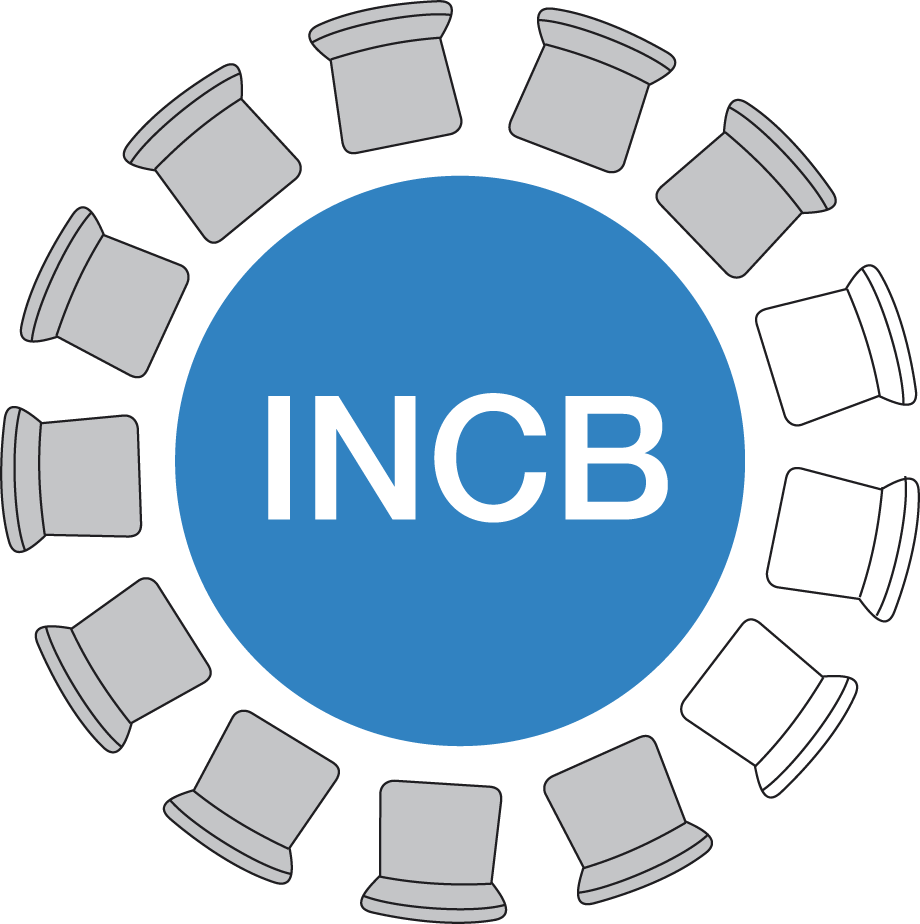 Международный комитет по контролю над наркотиками ФОРМА DСтрана или территория:Дата:Компетентный орган (применительно к статье 12 Конвенции 1988 года), подготовивший настоящий отчет, включая адрес:Звание или должность:Факс:Ф.И.О. ответственного должностного лица:Эл. почта:Номер(а) телефона:Подпись:Информация относится к 20___ календарному годуИнформация относится к 20___ календарному годуИнформация относится к 20___ календарному годуИнформация относится к 20___ календарному годуНа бланке представлена сводная информация, полученная от всех соответствующих ведомств* 
(отметить нужное; в случае отрицательного ответа дать разъяснение в разделе для примечаний ниже):На бланке представлена сводная (в соответствующем случае) информация по всем территориям, 
заморским департаментам, специальным административным районам и т.д.:При указании количеств не рекомендуется использовать разделительные знаки (см. также пункт 4 инструкций ниже). Если их использование неизбежно, просьба указать, как используются точки и запятые. В каждом случае указать, что используется для разделения:В отношении данных о законной торговле, представленных на настоящем бланке, будет соблюдаться 
КОНФИДЕНЦИАЛЬНОСТЬ. Просьба подтвердить (отметить значком): * См. также Часть третью ниже.Часть первая. Ежегодная информация об изъятиях веществ, включенных в Таблицы I и II Конвенции 1988 года, и веществ, в настоящее время не включенных в эти таблицы; а также информация о видах утечки и способах незаконного изготовления, приостановленных поставках и хищениях этих веществ.Часть вторая. Ежегодная информация об импорте, экспорте и сферах законного использования веществ, включенных в Таблицы I и II Конвенции 1988 года, а также потребностях в этих веществах.Часть третья. Компетентные национальные органы, уполномоченные регулировать обращение или принимать меры национального контроля в отношении прекурсоров и основных химических веществ в соответствии с положениями статьи 12 Конвенции Организации Объединенных Наций о борьбе против незаконного оборота наркотических средств и психотропных веществ 1988 года.Общее изъятое 
количествоОбщее изъятое 
количествоИзъятия в разбивке по странам происхожденияИзъятия в разбивке по странам происхожденияИзъятия в разбивке по странам происхожденияИзъятия в разбивке по странам происхожденияИзъятия в разбивке по странам происхожденияОбщее изъятое 
количествоОбщее изъятое 
количествоСтрана происхождения(количество изъятий в скобках)Страна происхождения(количество изъятий в скобках)Страна происхождения(количество изъятий в скобках)Изъятое количествоИзъятое количествоПРИМЕРНапример, в отчетный год компетентные органы вашей страны произвели восемь изъятий ангидрида уксусной кислоты 
общим объемом 2 500 литров и 65 миллилитров (2 500,065 литра): в пяти случаях были изъяты вещества из зарубежных стран А и В; 
в одном случае было изъято вещество, произведенное в вашей стране, а в двух других случаях было изъято вещество 
неизвестного происхождения. Ниже показано, каким образом следует указывать эту информацию.
(Укажите все изъятия в разбивке таким образом, чтобы отдельные части в сумме давали итоговое значение):ПРИМЕРНапример, в отчетный год компетентные органы вашей страны произвели восемь изъятий ангидрида уксусной кислоты 
общим объемом 2 500 литров и 65 миллилитров (2 500,065 литра): в пяти случаях были изъяты вещества из зарубежных стран А и В; 
в одном случае было изъято вещество, произведенное в вашей стране, а в двух других случаях было изъято вещество 
неизвестного происхождения. Ниже показано, каким образом следует указывать эту информацию.
(Укажите все изъятия в разбивке таким образом, чтобы отдельные части в сумме давали итоговое значение):ПРИМЕРНапример, в отчетный год компетентные органы вашей страны произвели восемь изъятий ангидрида уксусной кислоты 
общим объемом 2 500 литров и 65 миллилитров (2 500,065 литра): в пяти случаях были изъяты вещества из зарубежных стран А и В; 
в одном случае было изъято вещество, произведенное в вашей стране, а в двух других случаях было изъято вещество 
неизвестного происхождения. Ниже показано, каким образом следует указывать эту информацию.
(Укажите все изъятия в разбивке таким образом, чтобы отдельные части в сумме давали итоговое значение):ПРИМЕРНапример, в отчетный год компетентные органы вашей страны произвели восемь изъятий ангидрида уксусной кислоты 
общим объемом 2 500 литров и 65 миллилитров (2 500,065 литра): в пяти случаях были изъяты вещества из зарубежных стран А и В; 
в одном случае было изъято вещество, произведенное в вашей стране, а в двух других случаях было изъято вещество 
неизвестного происхождения. Ниже показано, каким образом следует указывать эту информацию.
(Укажите все изъятия в разбивке таким образом, чтобы отдельные части в сумме давали итоговое значение):ПРИМЕРНапример, в отчетный год компетентные органы вашей страны произвели восемь изъятий ангидрида уксусной кислоты 
общим объемом 2 500 литров и 65 миллилитров (2 500,065 литра): в пяти случаях были изъяты вещества из зарубежных стран А и В; 
в одном случае было изъято вещество, произведенное в вашей стране, а в двух других случаях было изъято вещество 
неизвестного происхождения. Ниже показано, каким образом следует указывать эту информацию.
(Укажите все изъятия в разбивке таким образом, чтобы отдельные части в сумме давали итоговое значение):ПРИМЕРНапример, в отчетный год компетентные органы вашей страны произвели восемь изъятий ангидрида уксусной кислоты 
общим объемом 2 500 литров и 65 миллилитров (2 500,065 литра): в пяти случаях были изъяты вещества из зарубежных стран А и В; 
в одном случае было изъято вещество, произведенное в вашей стране, а в двух других случаях было изъято вещество 
неизвестного происхождения. Ниже показано, каким образом следует указывать эту информацию.
(Укажите все изъятия в разбивке таким образом, чтобы отдельные части в сумме давали итоговое значение):ПРИМЕРНапример, в отчетный год компетентные органы вашей страны произвели восемь изъятий ангидрида уксусной кислоты 
общим объемом 2 500 литров и 65 миллилитров (2 500,065 литра): в пяти случаях были изъяты вещества из зарубежных стран А и В; 
в одном случае было изъято вещество, произведенное в вашей стране, а в двух других случаях было изъято вещество 
неизвестного происхождения. Ниже показано, каким образом следует указывать эту информацию.
(Укажите все изъятия в разбивке таким образом, чтобы отдельные части в сумме давали итоговое значение):ПРИМЕРНапример, в отчетный год компетентные органы вашей страны произвели восемь изъятий ангидрида уксусной кислоты 
общим объемом 2 500 литров и 65 миллилитров (2 500,065 литра): в пяти случаях были изъяты вещества из зарубежных стран А и В; 
в одном случае было изъято вещество, произведенное в вашей стране, а в двух других случаях было изъято вещество 
неизвестного происхождения. Ниже показано, каким образом следует указывать эту информацию.
(Укажите все изъятия в разбивке таким образом, чтобы отдельные части в сумме давали итоговое значение):Ангидрид уксусной кислотыСтандартная единица      
измерения: 	          ЛитрыУказать, если используется иная единицаЦелые литрыМиллилитрыМиллилитрыЦелые литрыМиллилитрыАнгидрид уксусной кислотыСтандартная единица      
измерения: 	          ЛитрыУказать, если используется иная единица2 5006565Страна A(  3  )1 5000Ангидрид уксусной кислотыСтандартная единица      
измерения: 	          ЛитрыУказать, если используется иная единица2 5006565Страна B(  2  )5000Ангидрид уксусной кислотыСтандартная единица      
измерения: 	          ЛитрыУказать, если используется иная единица2 5006565Ваша страна(  1  )2500Ангидрид уксусной кислотыСтандартная единица      
измерения: 	          ЛитрыУказать, если используется иная единица2 5006565Неизвестно(  2  )25065Ангидрид уксусной кислотыСтандартная единица      
измерения: 	          ЛитрыУказать, если используется иная единица2 5006565(      )ВеществоaОбщее изъятое количество*Общее изъятое количество*Общее изъятое количество*Изъятия в разбивке по странам происхождения**Изъятия в разбивке по странам происхождения**Изъятия в разбивке по странам происхождения**Изъятия в разбивке по странам происхождения**Изъятия в разбивке по странам происхождения**Изъятия в разбивке по странам происхождения**Изъятия в разбивке по странам происхождения**Изъятия в разбивке по странам происхождения**ВеществоaОбщее изъятое количество*Общее изъятое количество*Общее изъятое количество*Страна происхождения**(количество изъятий в скобках)Страна происхождения**(количество изъятий в скобках)Страна происхождения**(количество изъятий в скобках)Страна происхождения**(количество изъятий в скобках)Страна происхождения**(количество изъятий в скобках)Изъятое количество*Изъятое количество*Изъятое количество*ПРИМЕРНапример, в отчетный год компетентные органы вашей страны произвели восемь изъятий ангидрида уксусной кислоты 
общим объемом 2 500 литров и 65 миллилитров (2 500,065 литра): в пяти случаях были изъяты вещества из зарубежных стран А и В; 
в одном случае было изъято вещество, произведенное в вашей стране, а в двух других случаях было изъято вещество 
неизвестного происхождения. Ниже показано, каким образом следует указывать эту информацию.
(Укажите все изъятия в разбивке таким образом, чтобы отдельные части в сумме давали итоговое значение):ПРИМЕРНапример, в отчетный год компетентные органы вашей страны произвели восемь изъятий ангидрида уксусной кислоты 
общим объемом 2 500 литров и 65 миллилитров (2 500,065 литра): в пяти случаях были изъяты вещества из зарубежных стран А и В; 
в одном случае было изъято вещество, произведенное в вашей стране, а в двух других случаях было изъято вещество 
неизвестного происхождения. Ниже показано, каким образом следует указывать эту информацию.
(Укажите все изъятия в разбивке таким образом, чтобы отдельные части в сумме давали итоговое значение):ПРИМЕРНапример, в отчетный год компетентные органы вашей страны произвели восемь изъятий ангидрида уксусной кислоты 
общим объемом 2 500 литров и 65 миллилитров (2 500,065 литра): в пяти случаях были изъяты вещества из зарубежных стран А и В; 
в одном случае было изъято вещество, произведенное в вашей стране, а в двух других случаях было изъято вещество 
неизвестного происхождения. Ниже показано, каким образом следует указывать эту информацию.
(Укажите все изъятия в разбивке таким образом, чтобы отдельные части в сумме давали итоговое значение):ПРИМЕРНапример, в отчетный год компетентные органы вашей страны произвели восемь изъятий ангидрида уксусной кислоты 
общим объемом 2 500 литров и 65 миллилитров (2 500,065 литра): в пяти случаях были изъяты вещества из зарубежных стран А и В; 
в одном случае было изъято вещество, произведенное в вашей стране, а в двух других случаях было изъято вещество 
неизвестного происхождения. Ниже показано, каким образом следует указывать эту информацию.
(Укажите все изъятия в разбивке таким образом, чтобы отдельные части в сумме давали итоговое значение):ПРИМЕРНапример, в отчетный год компетентные органы вашей страны произвели восемь изъятий ангидрида уксусной кислоты 
общим объемом 2 500 литров и 65 миллилитров (2 500,065 литра): в пяти случаях были изъяты вещества из зарубежных стран А и В; 
в одном случае было изъято вещество, произведенное в вашей стране, а в двух других случаях было изъято вещество 
неизвестного происхождения. Ниже показано, каким образом следует указывать эту информацию.
(Укажите все изъятия в разбивке таким образом, чтобы отдельные части в сумме давали итоговое значение):ПРИМЕРНапример, в отчетный год компетентные органы вашей страны произвели восемь изъятий ангидрида уксусной кислоты 
общим объемом 2 500 литров и 65 миллилитров (2 500,065 литра): в пяти случаях были изъяты вещества из зарубежных стран А и В; 
в одном случае было изъято вещество, произведенное в вашей стране, а в двух других случаях было изъято вещество 
неизвестного происхождения. Ниже показано, каким образом следует указывать эту информацию.
(Укажите все изъятия в разбивке таким образом, чтобы отдельные части в сумме давали итоговое значение):ПРИМЕРНапример, в отчетный год компетентные органы вашей страны произвели восемь изъятий ангидрида уксусной кислоты 
общим объемом 2 500 литров и 65 миллилитров (2 500,065 литра): в пяти случаях были изъяты вещества из зарубежных стран А и В; 
в одном случае было изъято вещество, произведенное в вашей стране, а в двух других случаях было изъято вещество 
неизвестного происхождения. Ниже показано, каким образом следует указывать эту информацию.
(Укажите все изъятия в разбивке таким образом, чтобы отдельные части в сумме давали итоговое значение):ПРИМЕРНапример, в отчетный год компетентные органы вашей страны произвели восемь изъятий ангидрида уксусной кислоты 
общим объемом 2 500 литров и 65 миллилитров (2 500,065 литра): в пяти случаях были изъяты вещества из зарубежных стран А и В; 
в одном случае было изъято вещество, произведенное в вашей стране, а в двух других случаях было изъято вещество 
неизвестного происхождения. Ниже показано, каким образом следует указывать эту информацию.
(Укажите все изъятия в разбивке таким образом, чтобы отдельные части в сумме давали итоговое значение):ПРИМЕРНапример, в отчетный год компетентные органы вашей страны произвели восемь изъятий ангидрида уксусной кислоты 
общим объемом 2 500 литров и 65 миллилитров (2 500,065 литра): в пяти случаях были изъяты вещества из зарубежных стран А и В; 
в одном случае было изъято вещество, произведенное в вашей стране, а в двух других случаях было изъято вещество 
неизвестного происхождения. Ниже показано, каким образом следует указывать эту информацию.
(Укажите все изъятия в разбивке таким образом, чтобы отдельные части в сумме давали итоговое значение):ПРИМЕРНапример, в отчетный год компетентные органы вашей страны произвели восемь изъятий ангидрида уксусной кислоты 
общим объемом 2 500 литров и 65 миллилитров (2 500,065 литра): в пяти случаях были изъяты вещества из зарубежных стран А и В; 
в одном случае было изъято вещество, произведенное в вашей стране, а в двух других случаях было изъято вещество 
неизвестного происхождения. Ниже показано, каким образом следует указывать эту информацию.
(Укажите все изъятия в разбивке таким образом, чтобы отдельные части в сумме давали итоговое значение):ПРИМЕРНапример, в отчетный год компетентные органы вашей страны произвели восемь изъятий ангидрида уксусной кислоты 
общим объемом 2 500 литров и 65 миллилитров (2 500,065 литра): в пяти случаях были изъяты вещества из зарубежных стран А и В; 
в одном случае было изъято вещество, произведенное в вашей стране, а в двух других случаях было изъято вещество 
неизвестного происхождения. Ниже показано, каким образом следует указывать эту информацию.
(Укажите все изъятия в разбивке таким образом, чтобы отдельные части в сумме давали итоговое значение):ПРИМЕРНапример, в отчетный год компетентные органы вашей страны произвели восемь изъятий ангидрида уксусной кислоты 
общим объемом 2 500 литров и 65 миллилитров (2 500,065 литра): в пяти случаях были изъяты вещества из зарубежных стран А и В; 
в одном случае было изъято вещество, произведенное в вашей стране, а в двух других случаях было изъято вещество 
неизвестного происхождения. Ниже показано, каким образом следует указывать эту информацию.
(Укажите все изъятия в разбивке таким образом, чтобы отдельные части в сумме давали итоговое значение):Ангидрид уксусной кислотыСтандартная единица      
измерения: 	          ЛитрыУказать, если используется иная единицаЦелые литрыЦелые литрыМиллилитрыМиллилитрыЦелые литрыЦелые литрыМиллилитрыАнгидрид уксусной кислотыСтандартная единица      
измерения: 	          ЛитрыУказать, если используется иная единица2 5002 5006565Страна AСтрана A(  3  )(  3  )1 5001 5000Ангидрид уксусной кислотыСтандартная единица      
измерения: 	          ЛитрыУказать, если используется иная единица2 5002 5006565Страна BСтрана B(  2  )(  2  )5005000Ангидрид уксусной кислотыСтандартная единица      
измерения: 	          ЛитрыУказать, если используется иная единица2 5002 5006565Ваша странаВаша страна(  1  )(  1  )2502500Ангидрид уксусной кислотыСтандартная единица      
измерения: 	          ЛитрыУказать, если используется иная единица2 5002 5006565НеизвестноНеизвестно(  2  )(  2  )25025065Ангидрид уксусной кислотыСтандартная единица      
измерения: 	          ЛитрыУказать, если используется иная единица2 5002 5006565(      )(      )Aнгидрид уксусной кислотыСтандартная единица измерения: литрыУказать, если иная единицаAнгидрид уксусной кислотыСтандартная единица измерения: литрыУказать, если иная единицаAнгидрид уксусной кислотыСтандартная единица измерения: литрыУказать, если иная единицаЦелые литрыМиллилитрыМиллилитрыМиллилитрыСтрана происхождения 
(количество изъятий)Страна происхождения 
(количество изъятий)Страна происхождения 
(количество изъятий)Страна происхождения 
(количество изъятий)Целые литрыМиллилитрыМиллилитрыAнгидрид уксусной кислотыСтандартная единица измерения: литрыУказать, если иная единицаAнгидрид уксусной кислотыСтандартная единица измерения: литрыУказать, если иная единицаAнгидрид уксусной кислотыСтандартная единица измерения: литрыУказать, если иная единица(      )(      )Aнгидрид уксусной кислотыСтандартная единица измерения: литрыУказать, если иная единицаAнгидрид уксусной кислотыСтандартная единица измерения: литрыУказать, если иная единицаAнгидрид уксусной кислотыСтандартная единица измерения: литрыУказать, если иная единица(      )(      )Aнгидрид уксусной кислотыСтандартная единица измерения: литрыУказать, если иная единицаAнгидрид уксусной кислотыСтандартная единица измерения: литрыУказать, если иная единицаAнгидрид уксусной кислотыСтандартная единица измерения: литрыУказать, если иная единица(      )(      )Aнгидрид уксусной кислотыСтандартная единица измерения: литрыУказать, если иная единицаAнгидрид уксусной кислотыСтандартная единица измерения: литрыУказать, если иная единицаAнгидрид уксусной кислотыСтандартная единица измерения: литрыУказать, если иная единица(      )(      )Aнгидрид уксусной кислотыСтандартная единица измерения: литрыУказать, если иная единицаAнгидрид уксусной кислотыСтандартная единица измерения: литрыУказать, если иная единицаAнгидрид уксусной кислотыСтандартная единица измерения: литрыУказать, если иная единица(      )(      )4-анилино-N-фенетилпиперидин (АНФП)bСтандартная единица измерения: килограммыУказать, если иная единицаЦелые килограммыГраммыСтрана происхождения 
(количество изъятий)Страна происхождения 
(количество изъятий)Целые килограммыГраммы4-анилино-N-фенетилпиперидин (АНФП)bСтандартная единица измерения: килограммыУказать, если иная единица(      )4-анилино-N-фенетилпиперидин (АНФП)bСтандартная единица измерения: килограммыУказать, если иная единица(      )4-анилино-N-фенетилпиперидин (АНФП)bСтандартная единица измерения: килограммыУказать, если иная единица(      )4-анилино-N-фенетилпиперидин (АНФП)bСтандартная единица измерения: килограммыУказать, если иная единица(      )4-анилино-N-фенетилпиперидин (АНФП)bСтандартная единица измерения: килограммыУказать, если иная единица(      )Антраниловая кислотаСтандартная единица измерения: килограммыУказать, если иная единицаЦелые килограммыГраммыСтрана происхождения 
(количество изъятий)Страна происхождения 
(количество изъятий)Целые килограммыГраммыАнтраниловая кислотаСтандартная единица измерения: килограммыУказать, если иная единица(      )Антраниловая кислотаСтандартная единица измерения: килограммыУказать, если иная единица(      )Антраниловая кислотаСтандартная единица измерения: килограммыУказать, если иная единица(      )Антраниловая кислотаСтандартная единица измерения: килограммыУказать, если иная единица(      )Антраниловая кислотаСтандартная единица измерения: килограммыУказать, если иная единица(      )N-ацетилантраниловая кислотаСтандартная единица измерения: килограммыУказать, если иная единицаЦелые килограммыГраммыСтрана происхождения 
(количество изъятий)Страна происхождения 
(количество изъятий)Целые килограммыГраммыN-ацетилантраниловая кислотаСтандартная единица измерения: килограммыУказать, если иная единица(      )N-ацетилантраниловая кислотаСтандартная единица измерения: килограммыУказать, если иная единица(      )N-ацетилантраниловая кислотаСтандартная единица измерения: килограммыУказать, если иная единица(      )N-ацетилантраниловая кислотаСтандартная единица измерения: килограммыУказать, если иная единица(      )N-ацетилантраниловая кислотаСтандартная единица измерения: килограммыУказать, если иная единица(      )АцетонСтандартная единица измерения: литрыУказать, если иная единицаЦелые литрыМиллилитрыСтрана происхождения 
(количество изъятий)Страна происхождения 
(количество изъятий)Целые литрыМиллилитрыАцетонСтандартная единица измерения: литрыУказать, если иная единица(      )АцетонСтандартная единица измерения: литрыУказать, если иная единица(      )АцетонСтандартная единица измерения: литрыУказать, если иная единица(      )АцетонСтандартная единица измерения: литрыУказать, если иная единица(      )АцетонСтандартная единица измерения: литрыУказать, если иная единица(      )ИзосафролСтандартная единица измерения: литрыУказать, если иная единицаЦелые литрыМиллилитрыСтрана происхождения 
(количество изъятий)Страна происхождения 
(количество изъятий)Целые литрыМиллилитрыИзосафролСтандартная единица измерения: литрыУказать, если иная единица(      )ИзосафролСтандартная единица измерения: литрыУказать, если иная единица(      )ИзосафролСтандартная единица измерения: литрыУказать, если иная единица(      )ИзосафролСтандартная единица измерения: литрыУказать, если иная единица(      )ИзосафролСтандартная единица измерения: литрыУказать, если иная единица(      )ИЗЪЯТИЯ ВЕЩЕСТВ, ВКЛЮЧЕННЫХ В ТАБЛИЦЫ I И II (продолжение)ИЗЪЯТИЯ ВЕЩЕСТВ, ВКЛЮЧЕННЫХ В ТАБЛИЦЫ I И II (продолжение)ИЗЪЯТИЯ ВЕЩЕСТВ, ВКЛЮЧЕННЫХ В ТАБЛИЦЫ I И II (продолжение)ИЗЪЯТИЯ ВЕЩЕСТВ, ВКЛЮЧЕННЫХ В ТАБЛИЦЫ I И II (продолжение)ИЗЪЯТИЯ ВЕЩЕСТВ, ВКЛЮЧЕННЫХ В ТАБЛИЦЫ I И II (продолжение)ИЗЪЯТИЯ ВЕЩЕСТВ, ВКЛЮЧЕННЫХ В ТАБЛИЦЫ I И II (продолжение)ИЗЪЯТИЯ ВЕЩЕСТВ, ВКЛЮЧЕННЫХ В ТАБЛИЦЫ I И II (продолжение)ВеществоaОбщее изъятое количество*Общее изъятое количество*Изъятия в разбивке по странам происхождения**Изъятия в разбивке по странам происхождения**Изъятия в разбивке по странам происхождения**Изъятия в разбивке по странам происхождения**ВеществоaОбщее изъятое количество*Общее изъятое количество*Страна происхождения**(количество изъятий в скобках)Страна происхождения**(количество изъятий в скобках)Изъятое количество*Изъятое количество*Лизергиновая кислота Стандартная единица измерения: граммыУказать, если иная единицаЦелые граммыМиллиграммыСтрана происхождения 
(количество изъятий)Страна происхождения 
(количество изъятий)Целые граммыМиллиграммыЛизергиновая кислота Стандартная единица измерения: граммыУказать, если иная единица(      )Лизергиновая кислота Стандартная единица измерения: граммыУказать, если иная единица(      )Лизергиновая кислота Стандартная единица измерения: граммыУказать, если иная единица(      )Лизергиновая кислота Стандартная единица измерения: граммыУказать, если иная единица(      )Лизергиновая кислота Стандартная единица измерения: граммыУказать, если иная единица(      )3,4-метилендиоксифенил-
2-пропанонСтандартная единица измерения: литрыУказать, если иная единицаЦелые литрыМиллилитрыСтрана происхождения 
(количество изъятий)Страна происхождения 
(количество изъятий)Целые литрыМиллилитры3,4-метилендиоксифенил-
2-пропанонСтандартная единица измерения: литрыУказать, если иная единица(      )3,4-метилендиоксифенил-
2-пропанонСтандартная единица измерения: литрыУказать, если иная единица(      )3,4-метилендиоксифенил-
2-пропанонСтандартная единица измерения: литрыУказать, если иная единица(      )3,4-метилендиоксифенил-
2-пропанонСтандартная единица измерения: литрыУказать, если иная единица(      )3,4-метилендиоксифенил-
2-пропанонСтандартная единица измерения: литрыУказать, если иная единица(      )МетилэтилкетонСтандартная единица измерения: литрыУказать, если иная единицаЦелые литрыМиллилитрыСтрана происхождения 
(количество изъятий)Страна происхождения 
(количество изъятий)Целые литрыМиллилитрыМетилэтилкетонСтандартная единица измерения: литрыУказать, если иная единица(      )МетилэтилкетонСтандартная единица измерения: литрыУказать, если иная единица(      )МетилэтилкетонСтандартная единица измерения: литрыУказать, если иная единица(      )МетилэтилкетонСтандартная единица измерения: литрыУказать, если иная единица(      )МетилэтилкетонСтандартная единица измерения: литрыУказать, если иная единица(      )НорэфедринСтандартная единица измерения: килограммыУказать, если иная единицаЦелые килограммыГраммыСтрана происхождения 
(количество изъятий)Страна происхождения 
(количество изъятий)Целые килограммыГраммыНорэфедринСтандартная единица измерения: килограммыУказать, если иная единица(      )НорэфедринСтандартная единица измерения: килограммыУказать, если иная единица(      )НорэфедринСтандартная единица измерения: килограммыУказать, если иная единица(      )НорэфедринСтандартная единица измерения: килограммыУказать, если иная единица(      )НорэфедринСтандартная единица измерения: килограммыУказать, если иная единица(      )Перманганат калияСтандартная единица измерения: килограммыУказать, если иная единицаЦелые килограммыГраммыСтрана происхождения 
(количество изъятий)Страна происхождения 
(количество изъятий)Целые килограммыГраммыПерманганат калияСтандартная единица измерения: килограммыУказать, если иная единица(      )Перманганат калияСтандартная единица измерения: килограммыУказать, если иная единица(      )Перманганат калияСтандартная единица измерения: килограммыУказать, если иная единица(      )Перманганат калияСтандартная единица измерения: килограммыУказать, если иная единица(      )Перманганат калияСтандартная единица измерения: килограммыУказать, если иная единица(      )ПиперидинСтандартная единица измерения: литрыУказать, если иная единицаЦелые литрыМиллилитрыСтрана происхождения 
(количество изъятий)Страна происхождения 
(количество изъятий)Целые литрыМиллилитрыПиперидинСтандартная единица измерения: литрыУказать, если иная единица(      )ПиперидинСтандартная единица измерения: литрыУказать, если иная единица(      )ПиперидинСтандартная единица измерения: литрыУказать, если иная единица(      )ПиперидинСтандартная единица измерения: литрыУказать, если иная единица(      )ПиперидинСтандартная единица измерения: литрыУказать, если иная единица(      )ПиперональСтандартная единица измерения: килограммыУказать, если иная единицаЦелые килограммыГраммыСтрана происхождения 
(количество изъятий)Страна происхождения 
(количество изъятий)Целые килограммыГраммыПиперональСтандартная единица измерения: килограммыУказать, если иная единица(      )ПиперональСтандартная единица измерения: килограммыУказать, если иная единица(      )ПиперональСтандартная единица измерения: килограммыУказать, если иная единица(      )ПиперональСтандартная единица измерения: килограммыУказать, если иная единица(      )ПиперональСтандартная единица измерения: килограммыУказать, если иная единица(      )Псевдоэфедрина сырьеаСтандартная единица измерения: килограммыУказать, если иная единицаЦелые килограммыГраммыСтрана происхождения 
(количество изъятий)Страна происхождения 
(количество изъятий)Целые килограммыГраммыПсевдоэфедрина сырьеаСтандартная единица измерения: килограммыУказать, если иная единица(      )Псевдоэфедрина сырьеаСтандартная единица измерения: килограммыУказать, если иная единица(      )Псевдоэфедрина сырьеаСтандартная единица измерения: килограммыУказать, если иная единица(      )Псевдоэфедрина сырьеаСтандартная единица измерения: килограммыУказать, если иная единица(      )Псевдоэфедрина сырьеаСтандартная единица измерения: килограммыУказать, если иная единица(      )ИЗЪЯТИЯ ВЕЩЕСТВ, ВКЛЮЧЕННЫХ В ТАБЛИЦЫ I И II (продолжение)ИЗЪЯТИЯ ВЕЩЕСТВ, ВКЛЮЧЕННЫХ В ТАБЛИЦЫ I И II (продолжение)ИЗЪЯТИЯ ВЕЩЕСТВ, ВКЛЮЧЕННЫХ В ТАБЛИЦЫ I И II (продолжение)ИЗЪЯТИЯ ВЕЩЕСТВ, ВКЛЮЧЕННЫХ В ТАБЛИЦЫ I И II (продолжение)ИЗЪЯТИЯ ВЕЩЕСТВ, ВКЛЮЧЕННЫХ В ТАБЛИЦЫ I И II (продолжение)ИЗЪЯТИЯ ВЕЩЕСТВ, ВКЛЮЧЕННЫХ В ТАБЛИЦЫ I И II (продолжение)ИЗЪЯТИЯ ВЕЩЕСТВ, ВКЛЮЧЕННЫХ В ТАБЛИЦЫ I И II (продолжение)ВеществоaОбщее изъятое количество*Общее изъятое количество*Изъятия в разбивке по странам происхождения**Изъятия в разбивке по странам происхождения**Изъятия в разбивке по странам происхождения**Изъятия в разбивке по странам происхождения**ВеществоaОбщее изъятое количество*Общее изъятое количество*Страна происхождения**(количество изъятий в скобках)Страна происхождения**(количество изъятий в скобках)Изъятое количество*Изъятое количество*Псевдоэфедрина 
препаратыаСтандартная единица измерения: килограммыУказать, если иная единицаЦелые килограммыГраммыСтрана происхождения 
(количество изъятий)Страна происхождения 
(количество изъятий)Целые килограммыГраммыПсевдоэфедрина 
препаратыаСтандартная единица измерения: килограммыУказать, если иная единица(      )Псевдоэфедрина 
препаратыаСтандартная единица измерения: килограммыУказать, если иная единица(      )Псевдоэфедрина 
препаратыаСтандартная единица измерения: килограммыУказать, если иная единица(      )Псевдоэфедрина 
препаратыаСтандартная единица измерения: килограммыУказать, если иная единица(      )Псевдоэфедрина 
препаратыаСтандартная единица измерения: килограммыУказать, если иная единица(      )СафролdСтандартная единица измерения: литрыУказать, если иная единицаЦелые литрыМиллилитрыСтрана происхождения 
(количество изъятий)Страна происхождения 
(количество изъятий)Целые литрыМиллилитрыСафролdСтандартная единица измерения: литрыУказать, если иная единица(      )СафролdСтандартная единица измерения: литрыУказать, если иная единица(      )СафролdСтандартная единица измерения: литрыУказать, если иная единица(      )СафролdСтандартная единица измерения: литрыУказать, если иная единица(      )СафролdСтандартная единица измерения: литрыУказать, если иная единица(      )Серная кислотаСтандартная единица измерения: литрыУказать, если иная единицаЦелые литрыМиллилитрыСтрана происхождения 
(количество изъятий)Страна происхождения 
(количество изъятий)Целые литрыМиллилитрыСерная кислотаСтандартная единица измерения: литрыУказать, если иная единица(      )Серная кислотаСтандартная единица измерения: литрыУказать, если иная единица(      )Серная кислотаСтандартная единица измерения: литрыУказать, если иная единица(      )Серная кислотаСтандартная единица измерения: литрыУказать, если иная единица(      )Серная кислотаСтандартная единица измерения: литрыУказать, если иная единица(      )Соляная кислотаСтандартная единица измерения: литрыУказать, если иная единицаЦелые литрыМиллилитрыСтрана происхождения 
(количество изъятий)Страна происхождения 
(количество изъятий)Целые литрыМиллилитрыСоляная кислотаСтандартная единица измерения: литрыУказать, если иная единица(      )Соляная кислотаСтандартная единица измерения: литрыУказать, если иная единица(      )Соляная кислотаСтандартная единица измерения: литрыУказать, если иная единица(      )Соляная кислотаСтандартная единица измерения: литрыУказать, если иная единица(      )Соляная кислотаСтандартная единица измерения: литрыУказать, если иная единица(      )ТолуолСтандартная единица измерения: литрыУказать, если иная единицаЦелые литрыМиллилитрыСтрана происхождения 
(количество изъятий)Страна происхождения 
(количество изъятий)Целые литрыМиллилитрыТолуолСтандартная единица измерения: литрыУказать, если иная единица(      )ТолуолСтандартная единица измерения: литрыУказать, если иная единица(      )ТолуолСтандартная единица измерения: литрыУказать, если иная единица(      )ТолуолСтандартная единица измерения: литрыУказать, если иная единица(      )ТолуолСтандартная единица измерения: литрыУказать, если иная единица(      )N-фенетил-4-пиперидон (НФП)bСтандартная единица измерения: килограммыУказать, если иная единицаЦелые килограммыГраммыСтрана происхождения 
(количество изъятий)Страна происхождения 
(количество изъятий)Целые 
килограммыГраммыN-фенетил-4-пиперидон (НФП)bСтандартная единица измерения: килограммыУказать, если иная единица(      )N-фенетил-4-пиперидон (НФП)bСтандартная единица измерения: килограммыУказать, если иная единица(      )N-фенетил-4-пиперидон (НФП)bСтандартная единица измерения: килограммыУказать, если иная единица(      )N-фенетил-4-пиперидон (НФП)bСтандартная единица измерения: килограммыУказать, если иная единица(      )N-фенетил-4-пиперидон (НФП)bСтандартная единица измерения: килограммыУказать, если иная единица(      )альфа-фенилацето-
ацетонитрил (АФААН)сСтандартная единица измерения: килограммыУказать, если иная единицаЦелые килограммыГраммыСтрана происхождения 
(количество изъятий)Страна происхождения 
(количество изъятий)Целые 
килограммыГраммыальфа-фенилацето-
ацетонитрил (АФААН)сСтандартная единица измерения: килограммыУказать, если иная единица(      )альфа-фенилацето-
ацетонитрил (АФААН)сСтандартная единица измерения: килограммыУказать, если иная единица(      )альфа-фенилацето-
ацетонитрил (АФААН)сСтандартная единица измерения: килограммыУказать, если иная единица(      )альфа-фенилацето-
ацетонитрил (АФААН)сСтандартная единица измерения: килограммыУказать, если иная единица(      )альфа-фенилацето-
ацетонитрил (АФААН)сСтандартная единица измерения: килограммыУказать, если иная единица(      )1-фенил-2-пропанонСтандартная единица измерения: литрыУказать, если иная единицаЦелые литрыМиллилитрыСтрана происхождения 
(количество изъятий)Страна происхождения 
(количество изъятий)Целые литрыМиллилитры1-фенил-2-пропанонСтандартная единица измерения: литрыУказать, если иная единица(      )1-фенил-2-пропанонСтандартная единица измерения: литрыУказать, если иная единица(      )1-фенил-2-пропанонСтандартная единица измерения: литрыУказать, если иная единица(      )1-фенил-2-пропанонСтандартная единица измерения: литрыУказать, если иная единица(      )1-фенил-2-пропанонСтандартная единица измерения: литрыУказать, если иная единица(      )ИЗЪЯТИЯ ВЕЩЕСТВ, ВКЛЮЧЕННЫХ В ТАБЛИЦЫ I И II (продолжение)ИЗЪЯТИЯ ВЕЩЕСТВ, ВКЛЮЧЕННЫХ В ТАБЛИЦЫ I И II (продолжение)ИЗЪЯТИЯ ВЕЩЕСТВ, ВКЛЮЧЕННЫХ В ТАБЛИЦЫ I И II (продолжение)ИЗЪЯТИЯ ВЕЩЕСТВ, ВКЛЮЧЕННЫХ В ТАБЛИЦЫ I И II (продолжение)ИЗЪЯТИЯ ВЕЩЕСТВ, ВКЛЮЧЕННЫХ В ТАБЛИЦЫ I И II (продолжение)ИЗЪЯТИЯ ВЕЩЕСТВ, ВКЛЮЧЕННЫХ В ТАБЛИЦЫ I И II (продолжение)ИЗЪЯТИЯ ВЕЩЕСТВ, ВКЛЮЧЕННЫХ В ТАБЛИЦЫ I И II (продолжение)ВеществоaОбщее изъятое количество*Общее изъятое количество*Изъятия в разбивке по странам происхождения**Изъятия в разбивке по странам происхождения**Изъятия в разбивке по странам происхождения**Изъятия в разбивке по странам происхождения**ВеществоaОбщее изъятое количество*Общее изъятое количество*Страна происхождения**(количество изъятий в скобках)Страна происхождения**(количество изъятий в скобках)Изъятое количество*Изъятое количество*Фенилуксусная кислотаСтандартная единица измерения: килограммыУказать, если иная единицаЦелые килограммыГраммыСтрана происхождения 
(количество изъятий)Страна происхождения 
(количество изъятий)Целые 
килограммыГраммыФенилуксусная кислотаСтандартная единица измерения: килограммыУказать, если иная единица(      )Фенилуксусная кислотаСтандартная единица измерения: килограммыУказать, если иная единица(      )Фенилуксусная кислотаСтандартная единица измерения: килограммыУказать, если иная единица(      )Фенилуксусная кислотаСтандартная единица измерения: килограммыУказать, если иная единица(      )Фенилуксусная кислотаСтандартная единица измерения: килограммыУказать, если иная единица(      )ЭргометринСтандартная единица измерения: граммыУказать, если иная единицаЦелые граммыМиллиграммыСтрана происхождения 
(количество изъятий)Страна происхождения 
(количество изъятий)Целые граммыМиллиграммыЭргометринСтандартная единица измерения: граммыУказать, если иная единица(      )ЭргометринСтандартная единица измерения: граммыУказать, если иная единица(      )ЭргометринСтандартная единица измерения: граммыУказать, если иная единица(      )ЭргометринСтандартная единица измерения: граммыУказать, если иная единица(      )ЭргометринСтандартная единица измерения: граммыУказать, если иная единица(      )ЭрготаминСтандартная единица измерения: граммыУказать, если иная единицаЦелые граммыМиллиграммыСтрана происхождения 
(количество изъятий)Страна происхождения 
(количество изъятий)Целые граммыМиллиграммыЭрготаминСтандартная единица измерения: граммыУказать, если иная единица(      )ЭрготаминСтандартная единица измерения: граммыУказать, если иная единица(      )ЭрготаминСтандартная единица измерения: граммыУказать, если иная единица(      )ЭрготаминСтандартная единица измерения: граммыУказать, если иная единица(      )ЭрготаминСтандартная единица измерения: граммыУказать, если иная единица(      )Этиловый эфирСтандартная единица измерения: литрыУказать, если иная единицаЦелые литрыМиллилитрыСтрана происхождения 
(количество изъятий)Страна происхождения 
(количество изъятий)Целые литрыМиллилитрыЭтиловый эфирСтандартная единица измерения: литрыУказать, если иная единица(      )Этиловый эфирСтандартная единица измерения: литрыУказать, если иная единица(      )Этиловый эфирСтандартная единица измерения: литрыУказать, если иная единица(      )Этиловый эфирСтандартная единица измерения: литрыУказать, если иная единица(      )Этиловый эфирСтандартная единица измерения: литрыУказать, если иная единица(      )Эфедрина сырьеаСтандартная единица измерения: килограммыУказать, если иная единицаЦелые килограммыГраммыСтрана происхождения 
(количество изъятий)Страна происхождения 
(количество изъятий)Целые килограммыГраммыЭфедрина сырьеаСтандартная единица измерения: килограммыУказать, если иная единица(      )Эфедрина сырьеаСтандартная единица измерения: килограммыУказать, если иная единица(      )Эфедрина сырьеаСтандартная единица измерения: килограммыУказать, если иная единица(      )Эфедрина сырьеаСтандартная единица измерения: килограммыУказать, если иная единица(      )Эфедрина сырьеаСтандартная единица измерения: килограммыУказать, если иная единица(      )Эфедрина препаратыаСтандартная единица измерения: килограммыУказать, если иная единицаЦелые килограммыГраммыСтрана происхождения 
(количество изъятий)Страна происхождения 
(количество изъятий)Целые килограммыГраммыЭфедрина препаратыаСтандартная единица измерения: килограммыУказать, если иная единица(      )Эфедрина препаратыаСтандартная единица измерения: килограммыУказать, если иная единица(      )Эфедрина препаратыаСтандартная единица измерения: килограммыУказать, если иная единица(      )Эфедрина препаратыаСтандартная единица измерения: килограммыУказать, если иная единица(      )Эфедрина препаратыаСтандартная единица измерения: килограммыУказать, если иная единица(      )Использовать отдельный бланк (таблицу) для каждого вещества, 
при необходимости продолжить на новом листе.Использовать отдельный бланк (таблицу) для каждого вещества, 
при необходимости продолжить на новом листе.Использовать отдельный бланк (таблицу) для каждого вещества, 
при необходимости продолжить на новом листе.Использовать отдельный бланк (таблицу) для каждого вещества, 
при необходимости продолжить на новом листе.Использовать отдельный бланк (таблицу) для каждого вещества, 
при необходимости продолжить на новом листе.НАЗВАНИЕ ВЕЩЕСТВА, не включенного в Таблицы I или II:Общий объем изъятого вещества:Целые 
единицыДесятичные знакиЕдиница измерения 
(кг, л, мл и т.д.)Количество случаевОбщий объем изъятого вещества:Число изъятий/случаев и количество, с разбивкой по странам происхождения;Страны транзита (в соответствующих случаях) и назначения, если отличаются от страны, представляющей информациюОбстоятельства и место изъятия (например, незаконные лаборатории, складские помещения, зона таможенного контроля и т.д.):Наркотики или прекурсоры, которые планировалось незаконно изготовить с использованием изъятого вещества:Объем и масштабы незаконного изготовления вышеуказанных наркотиков или прекурсоров:Законное использование изъятого вещества, а также его масштабы, значение и т.д.:НАЗВАНИЕ ВЕЩЕСТВА, не включенного в Таблицы I или II:Общий объем изъятого вещества:Целые единицыДесятичные знакиЕдиница измерения 
(кг, л, мл и т.д.)Количество случаевОбщий объем изъятого вещества:Число изъятий/случаев и количество, с разбивкой по странам происхождения;Страны транзита (в соответствующих случаях) и назначения, если отличаются от страны, представляющей информациюОбстоятельства и место изъятия (например, незаконные лаборатории, складские помещения, зона таможенного контроля и т.д.):Наркотики или прекурсоры, которые планировалось незаконно изготовить с использованием изъятого вещества:Объем и масштабы незаконного изготовления вышеуказанных наркотиков или прекурсоров:Законное использование изъятого вещества, а также его масштабы, значение и т.д.:НАЗВАНИЕ ВЕЩЕСТВА, не включенного в Таблицы I или II:Общий объем изъятого вещества:Целые единицыДесятичные знакиЕдиница измерения 
(кг, л, мл и т.д.)Количество случаевОбщий объем изъятого вещества:Число изъятий/случаев и количество, с разбивкой по странам происхождения;Страны транзита (в соответствующих случаях) и назначения, если отличаются от страны, представляющей информациюОбстоятельства и место изъятия (например, незаконные лаборатории, складские помещения, зона таможенного контроля и т.д.):Наркотики или прекурсоры, которые планировалось незаконно изготовить с использованием изъятого вещества:Объем и масштабы незаконного изготовления вышеуказанных наркотиков или прекурсоров:Законное использование изъятого вещества, а также его масштабы, значение и т.д.:НАЗВАНИЕ ВЕЩЕСТВА, не включенного в Таблицы I или II:Общий объем изъятого вещества:Целые единицыДесятичные знакиЕдиница измерения 
(кг, л, мл и т.д.)Количество случаевОбщий объем изъятого вещества:Число изъятий/случаев и количество, с разбивкой по странам происхождения;Страны транзита (в соответствующих случаях) и назначения, если отличаются от страны, представляющей информациюОбстоятельства и место изъятия (например, незаконные лаборатории, складские помещения, зона таможенного контроля и т.д.):Наркотики или прекурсоры, которые планировалось незаконно изготовить с использованием изъятого вещества:Объем и масштабы незаконного изготовления вышеуказанных наркотиков или прекурсоров:Законное использование изъятого вещества, а также его масштабы, значение и т.д.:НАЗВАНИЕ ВЕЩЕСТВА, не включенного в Таблицы I или II:Общий объем изъятого вещества:Целые единицыДесятичные знакиЕдиница измерения 
(кг, л, мл и т.д.)Количество случаевОбщий объем изъятого вещества:Число изъятий/случаев и количество, с разбивкой по странам происхождения;Страны транзита (в соответствующих случаях) и назначения, если отличаются от страны, представляющей информациюОбстоятельства и место изъятия (например, незаконные лаборатории, складские помещения, зона таможенного контроля и т.д.):Наркотики или прекурсоры, которые планировалось незаконно изготовить с использованием изъятого вещества:Объем и масштабы незаконного изготовления вышеуказанных наркотиков или прекурсоров:Законное использование изъятого вещества, а также его масштабы, значение и т.д.:Использовать отдельный бланк (таблицу) для каждого случая, 
при необходимости продолжить на новом листе.НАЗВАНИЕ ВЕЩЕСТВА:Действительно ли изъятое вещество предназначалось для использования при незаконном 
изготовлении наркотиков?(например, изъятие могло быть произведено вследствие отсутствия действительного разрешения на импорт, однако в ходе последующего расследования могло быть установлено, что это вещество импортировалось для использования в законных целях)ДаНетОбстоятельства и место изъятия (например, незаконные лаборатории, складские помещения, зоны таможенного контроля и т.д.):Названия наркотиков или прекурсоров, которые планировалось незаконно изготовить с использованием изъятого вещества:Объем и масштабы незаконного изготовления вышеупомянутых наркотиков или прекурсоров:Подробные сведения о способах незаконного 
изготовления:Страны происхождения, транзита (в соответствующих случаях) и назначения в случае отличия от страны, представляющей информацию:НАЗВАНИЕ ВЕЩЕСТВА:Действительно ли изъятое вещество предназначалось для использования при незаконном 
изготовлении наркотиков?(например, изъятие могло быть произведено вследствие отсутствия действительного разрешения на импорт, однако в ходе последующего расследования могло быть установлено, что это вещество импортировалось для использования в законных целях)ДаНетОбстоятельства и место изъятия (например, незаконные лаборатории, складские помещения, зоны таможенного контроля и т.д.):Названия наркотиков или прекурсоров, которые планировалось незаконно изготовить с использованием изъятого вещества:Объем и масштабы незаконного изготовления вышеупомянутых наркотиков или прекурсоров:Подробные сведения о способах незаконного 
изготовления:Страны происхождения, транзита (в соответствующих случаях) и назначения в случае отличия от страны, представляющей информацию:НАЗВАНИЕ ВЕЩЕСТВА:Действительно ли изъятое вещество предназначалось для использования при незаконном 
изготовлении наркотиков?(например, изъятие могло быть произведено вследствие отсутствия действительного разрешения на импорт, однако в ходе последующего расследования могло быть установлено, что это вещество импортировалось для использования в законных целях)ДаНетОбстоятельства и место изъятия (например, незаконные лаборатории, складские помещения, зоны таможенного контроля и т.д.):Названия наркотиков или прекурсоров, которые планировалось незаконно изготовить с использованием изъятого вещества:Объем и масштабы незаконного изготовления вышеупомянутых наркотиков или прекурсоров:Подробные сведения о способах незаконного 
изготовления:Страны происхождения, транзита (в соответствующих случаях) и назначения в случае отличия от страны, представляющей информацию:НАЗВАНИЕ ВЕЩЕСТВА:Действительно ли изъятое вещество предназначалось для использования при незаконном 
изготовлении наркотиков?(например, изъятие могло быть произведено вследствие отсутствия действительного разрешения на импорт, однако в ходе последующего расследования могло быть установлено, что это вещество импортировалось для использования в законных целях)ДаНетОбстоятельства и место изъятия (например, незаконные лаборатории, складские помещения, зоны таможенного контроля и т.д.):Названия наркотиков или прекурсоров, которые планировалось незаконно изготовить 
с использованием изъятого вещества:Объем и масштабы незаконного изготовления вышеупомянутых наркотиков или прекурсоров:Подробные сведения о способах незаконного 
изготовления:Страны происхождения, транзита (в соответствующих случаях) и назначения в случае отличия от страны, представляющей информацию:ВеществоОбщий объем приостановленных поставок Общий объем приостановленных поставок Общее кол-во приоста-новленных поставокПриостановленные поставки в разбивке 
по странам назначенияПриостановленные поставки в разбивке 
по странам назначенияПриостановленные поставки в разбивке 
по странам назначенияВеществоОбщий объем приостановленных поставок Общий объем приостановленных поставок Общее кол-во приоста-новленных поставокСтрана назначения(количество приостановленных поставок в скобках)Страна назначения(количество приостановленных поставок в скобках)Обстоятельства, вызвавшие подозрение/ результаты расследованийВеществоЦелые единицыДесятичные
знакиОбщее кол-во приоста-новленных поставокСтрана назначения(количество приостановленных поставок в скобках)Страна назначения(количество приостановленных поставок в скобках)Обстоятельства, вызвавшие подозрение/ результаты расследований(      )(      )(      )(      )(      )(      )(      )(      )(      )(      )(      )(      )(      )(      )(      )(      )(      )(      )(      )(      )(      )(      )(      )(      )(      )(      )(      )(      )(      )(      )(      )(      )(      )(      )(      )ВеществоОбщий объем хищений Общий объем хищений Общее количество хищенийМесто и обстоятельства хищений и результаты расследованийВеществоЦелая единицаДесятичные знакиОбщее количество хищенийМесто и обстоятельства хищений и результаты расследованийВеществоaИмпортИмпортИмпортИмпортЭкспортЭкспортЭкспортЭкспортВеществоaКоличество*Количество*Страны происхождения**Страны происхождения**Количество*Количество*Количество*Страны назначенияПРИМЕРНапример, в отчетный год компетентные органы импортировали из стран А и В ангидрид уксусной кислоты в объеме 2 500 литров 65 миллилитров (2 500,65 литра) и 100 000 литров, соответственно, и экспортировали в страну С 500 литров 500 миллилитров 
(500,5 литра) этого вещества. Ниже показано, каким образом следует указывать эту информацию:ПРИМЕРНапример, в отчетный год компетентные органы импортировали из стран А и В ангидрид уксусной кислоты в объеме 2 500 литров 65 миллилитров (2 500,65 литра) и 100 000 литров, соответственно, и экспортировали в страну С 500 литров 500 миллилитров 
(500,5 литра) этого вещества. Ниже показано, каким образом следует указывать эту информацию:ПРИМЕРНапример, в отчетный год компетентные органы импортировали из стран А и В ангидрид уксусной кислоты в объеме 2 500 литров 65 миллилитров (2 500,65 литра) и 100 000 литров, соответственно, и экспортировали в страну С 500 литров 500 миллилитров 
(500,5 литра) этого вещества. Ниже показано, каким образом следует указывать эту информацию:ПРИМЕРНапример, в отчетный год компетентные органы импортировали из стран А и В ангидрид уксусной кислоты в объеме 2 500 литров 65 миллилитров (2 500,65 литра) и 100 000 литров, соответственно, и экспортировали в страну С 500 литров 500 миллилитров 
(500,5 литра) этого вещества. Ниже показано, каким образом следует указывать эту информацию:ПРИМЕРНапример, в отчетный год компетентные органы импортировали из стран А и В ангидрид уксусной кислоты в объеме 2 500 литров 65 миллилитров (2 500,65 литра) и 100 000 литров, соответственно, и экспортировали в страну С 500 литров 500 миллилитров 
(500,5 литра) этого вещества. Ниже показано, каким образом следует указывать эту информацию:ПРИМЕРНапример, в отчетный год компетентные органы импортировали из стран А и В ангидрид уксусной кислоты в объеме 2 500 литров 65 миллилитров (2 500,65 литра) и 100 000 литров, соответственно, и экспортировали в страну С 500 литров 500 миллилитров 
(500,5 литра) этого вещества. Ниже показано, каким образом следует указывать эту информацию:ПРИМЕРНапример, в отчетный год компетентные органы импортировали из стран А и В ангидрид уксусной кислоты в объеме 2 500 литров 65 миллилитров (2 500,65 литра) и 100 000 литров, соответственно, и экспортировали в страну С 500 литров 500 миллилитров 
(500,5 литра) этого вещества. Ниже показано, каким образом следует указывать эту информацию:ПРИМЕРНапример, в отчетный год компетентные органы импортировали из стран А и В ангидрид уксусной кислоты в объеме 2 500 литров 65 миллилитров (2 500,65 литра) и 100 000 литров, соответственно, и экспортировали в страну С 500 литров 500 миллилитров 
(500,5 литра) этого вещества. Ниже показано, каким образом следует указывать эту информацию:ПРИМЕРНапример, в отчетный год компетентные органы импортировали из стран А и В ангидрид уксусной кислоты в объеме 2 500 литров 65 миллилитров (2 500,65 литра) и 100 000 литров, соответственно, и экспортировали в страну С 500 литров 500 миллилитров 
(500,5 литра) этого вещества. Ниже показано, каким образом следует указывать эту информацию:Ангидрид уксусной кислотыСтандартная единица измерения: литрыУказать, если используется иная единицаЦелые литрыМиллилитрыМиллилитрыСтрана происхождения**Страна происхождения**Целые литрыМиллилитрыСтрана назначенияАнгидрид уксусной кислотыСтандартная единица измерения: литрыУказать, если используется иная единица2 5006565Страна AСтрана A500500Страна CАнгидрид уксусной кислотыСтандартная единица измерения: литрыУказать, если используется иная единица100 00000Страна BСтрана BАнгидрид уксусной кислотыСтандартная единица измерения: литрыУказать, если используется иная единицаАнгидрид уксусной кислотыСтандартная единица измерения: литрыУказать, если используется иная единицаАнгидрид уксусной кислотыСтандартная единица измерения: литрыУказать, если иная единицаЦелые литрыМиллилитрыМиллилитрыСтрана происхождения**Страна происхождения**Целые литрыМиллилитрыСтрана назначенияАнгидрид уксусной кислотыСтандартная единица измерения: литрыУказать, если иная единицаАнгидрид уксусной кислотыСтандартная единица измерения: литрыУказать, если иная единицаАнгидрид уксусной кислотыСтандартная единица измерения: литрыУказать, если иная единицаАнгидрид уксусной кислотыСтандартная единица измерения: литрыУказать, если иная единицаАнгидрид уксусной кислотыСтандартная единица измерения: литрыУказать, если иная единицаАнгидрид уксусной кислотыСтандартная единица измерения: литрыУказать, если иная единицаАнгидрид уксусной кислотыСтандартная единица измерения: литрыУказать, если иная единицаАнгидрид уксусной кислотыСтандартная единица измерения: литрыУказать, если иная единица4-анилино-N-фенетилпиперидин (АНФП)bСтандартная единица измерения: килограммыУказать, если иная единицаЦелые килограммыГраммыГраммыСтрана происхождения
(число изъятий)Страна происхождения
(число изъятий)Целые килограммыГраммыСтрана назначения4-анилино-N-фенетилпиперидин (АНФП)bСтандартная единица измерения: килограммыУказать, если иная единица4-анилино-N-фенетилпиперидин (АНФП)bСтандартная единица измерения: килограммыУказать, если иная единица4-анилино-N-фенетилпиперидин (АНФП)bСтандартная единица измерения: килограммыУказать, если иная единица4-анилино-N-фенетилпиперидин (АНФП)bСтандартная единица измерения: килограммыУказать, если иная единица4-анилино-N-фенетилпиперидин (АНФП)bСтандартная единица измерения: килограммыУказать, если иная единица4-анилино-N-фенетилпиперидин (АНФП)bСтандартная единица измерения: килограммыУказать, если иная единица4-анилино-N-фенетилпиперидин (АНФП)bСтандартная единица измерения: килограммыУказать, если иная единица4-анилино-N-фенетилпиперидин (АНФП)bСтандартная единица измерения: килограммыУказать, если иная единицаN-ацетилантраниловая кислота Стандартная единица измерения: килограммыУказать, если иная единицаЦелые килограммыГраммыГраммыСтрана происхождения**Страна происхождения**Целые килограммыГраммыСтрана назначенияN-ацетилантраниловая кислота Стандартная единица измерения: килограммыУказать, если иная единицаN-ацетилантраниловая кислота Стандартная единица измерения: килограммыУказать, если иная единицаN-ацетилантраниловая кислота Стандартная единица измерения: килограммыУказать, если иная единицаN-ацетилантраниловая кислота Стандартная единица измерения: килограммыУказать, если иная единицаN-ацетилантраниловая кислота Стандартная единица измерения: килограммыУказать, если иная единицаN-ацетилантраниловая кислота Стандартная единица измерения: килограммыУказать, если иная единицаN-ацетилантраниловая кислота Стандартная единица измерения: килограммыУказать, если иная единицаN-ацетилантраниловая кислота Стандартная единица измерения: килограммыУказать, если иная единицаИзосафролСтандартная единица измерения: литрыУказать, если иная единицаЦелые литрыМиллилитрыМиллилитрыСтрана происхождения**Страна происхождения**Целые литрыМиллилитрыСтрана назначенияИзосафролСтандартная единица измерения: литрыУказать, если иная единицаИзосафролСтандартная единица измерения: литрыУказать, если иная единицаИзосафролСтандартная единица измерения: литрыУказать, если иная единицаИзосафролСтандартная единица измерения: литрыУказать, если иная единицаИзосафролСтандартная единица измерения: литрыУказать, если иная единицаИзосафролСтандартная единица измерения: литрыУказать, если иная единицаИзосафролСтандартная единица измерения: литрыУказать, если иная единицаИзосафролСтандартная единица измерения: литрыУказать, если иная единицаВеществоaИмпортИмпортИмпортИмпортЭкспортЭкспортЭкспортВеществоaКоличество*Количество*Количество*Страны 
происхождения**Количество*Количество*Страны назначенияЛизергиновая кислотаСтандартная единица измерения: граммыУказать, если иная единицаЛизергиновая кислотаСтандартная единица измерения: граммыУказать, если иная единицаЦелые граммыМиллиграммыСтрана происхождения**Целые граммыМиллиграммыСтрана назначенияСтрана назначенияЛизергиновая кислотаСтандартная единица измерения: граммыУказать, если иная единицаЛизергиновая кислотаСтандартная единица измерения: граммыУказать, если иная единицаЛизергиновая кислотаСтандартная единица измерения: граммыУказать, если иная единицаЛизергиновая кислотаСтандартная единица измерения: граммыУказать, если иная единицаЛизергиновая кислотаСтандартная единица измерения: граммыУказать, если иная единицаЛизергиновая кислотаСтандартная единица измерения: граммыУказать, если иная единицаЛизергиновая кислотаСтандартная единица измерения: граммыУказать, если иная единицаЛизергиновая кислотаСтандартная единица измерения: граммыУказать, если иная единицаЛизергиновая кислотаСтандартная единица измерения: граммыУказать, если иная единицаЛизергиновая кислотаСтандартная единица измерения: граммыУказать, если иная единицаЛизергиновая кислотаСтандартная единица измерения: граммыУказать, если иная единицаЛизергиновая кислотаСтандартная единица измерения: граммыУказать, если иная единицаЛизергиновая кислотаСтандартная единица измерения: граммыУказать, если иная единицаЛизергиновая кислотаСтандартная единица измерения: граммыУказать, если иная единицаЛизергиновая кислотаСтандартная единица измерения: граммыУказать, если иная единицаЛизергиновая кислотаСтандартная единица измерения: граммыУказать, если иная единица3,4-метилен-диоксифенил-2-пропанонСтандартная единица измерения: литрыУказать, если иная единицаЦелые литрыЦелые литрыМиллилитрыСтрана 
происхождения**Целые литрыМиллилитрыСтрана назначения3,4-метилен-диоксифенил-2-пропанонСтандартная единица измерения: литрыУказать, если иная единица3,4-метилен-диоксифенил-2-пропанонСтандартная единица измерения: литрыУказать, если иная единица3,4-метилен-диоксифенил-2-пропанонСтандартная единица измерения: литрыУказать, если иная единица3,4-метилен-диоксифенил-2-пропанонСтандартная единица измерения: литрыУказать, если иная единица3,4-метилен-диоксифенил-2-пропанонСтандартная единица измерения: литрыУказать, если иная единица3,4-метилен-диоксифенил-2-пропанонСтандартная единица измерения: литрыУказать, если иная единица3,4-метилен-диоксифенил-2-пропанонСтандартная единица измерения: литрыУказать, если иная единица3,4-метилен-диоксифенил-2-пропанонСтандартная единица измерения: литрыУказать, если иная единицаНорэфедринСтандартная единица измерения: килограммыУказать, если иная единицаЦелые килограммыЦелые килограммыГраммыСтрана 
происхождения**Целые килограммыГраммыСтрана назначенияНорэфедринСтандартная единица измерения: килограммыУказать, если иная единицаНорэфедринСтандартная единица измерения: килограммыУказать, если иная единицаНорэфедринСтандартная единица измерения: килограммыУказать, если иная единицаНорэфедринСтандартная единица измерения: килограммыУказать, если иная единицаНорэфедринСтандартная единица измерения: килограммыУказать, если иная единицаНорэфедринСтандартная единица измерения: килограммыУказать, если иная единицаНорэфедринСтандартная единица измерения: килограммыУказать, если иная единицаНорэфедринСтандартная единица измерения: килограммыУказать, если иная единицаПерманганат калияСтандартная единица измерения: килограммыУказать, если иная единицаЦелые килограммыЦелые килограммыГраммыСтрана происхождения**Целые килограммыГраммыСтрана назначенияПерманганат калияСтандартная единица измерения: килограммыУказать, если иная единицаПерманганат калияСтандартная единица измерения: килограммыУказать, если иная единицаПерманганат калияСтандартная единица измерения: килограммыУказать, если иная единицаПерманганат калияСтандартная единица измерения: килограммыУказать, если иная единицаПерманганат калияСтандартная единица измерения: килограммыУказать, если иная единицаПерманганат калияСтандартная единица измерения: килограммыУказать, если иная единицаПерманганат калияСтандартная единица измерения: килограммыУказать, если иная единицаПерманганат калияСтандартная единица измерения: килограммыУказать, если иная единицаПиперональСтандартная единица измерения: килограммыУказать, если иная единицаЦелые килограммыЦелые килограммыГраммыСтрана происхождения**Целые килограммыГраммыСтрана назначенияПиперональСтандартная единица измерения: килограммыУказать, если иная единицаПиперональСтандартная единица измерения: килограммыУказать, если иная единицаПиперональСтандартная единица измерения: килограммыУказать, если иная единицаПиперональСтандартная единица измерения: килограммыУказать, если иная единицаПиперональСтандартная единица измерения: килограммыУказать, если иная единицаПиперональСтандартная единица измерения: килограммыУказать, если иная единицаПиперональСтандартная единица измерения: килограммыУказать, если иная единицаВеществоaИмпортИмпортИмпортИмпортЭкспортЭкспортЭкспортВеществоaКоличество*Количество*Количество*Страны происхождения**Количество*Количество*Страны назначенияПсевдоэфедрина сырьеаСтандартная единица измерения: килограммыУказать, если иная единицаЦелые килограммыЦелые килограммыГраммыСтрана происхождения**Целые килограммыГраммыСтрана назначенияПсевдоэфедрина сырьеаСтандартная единица измерения: килограммыУказать, если иная единицаПсевдоэфедрина сырьеаСтандартная единица измерения: килограммыУказать, если иная единицаПсевдоэфедрина сырьеаСтандартная единица измерения: килограммыУказать, если иная единицаПсевдоэфедрина сырьеаСтандартная единица измерения: килограммыУказать, если иная единицаПсевдоэфедрина сырьеаСтандартная единица измерения: килограммыУказать, если иная единицаПсевдоэфедрина сырьеаСтандартная единица измерения: килограммыУказать, если иная единицаПсевдоэфедрина сырьеаСтандартная единица измерения: килограммыУказать, если иная единицаПсевдоэфедрина препаратыаСтандартная единица измерения: килограммыУказать, если иная единицаПсевдоэфедрина препаратыаСтандартная единица измерения: килограммыУказать, если иная единицаЦелые килограммыГраммыСтрана происхождения**Целые килограммыГраммыСтрана назначенияСтрана назначенияПсевдоэфедрина препаратыаСтандартная единица измерения: килограммыУказать, если иная единицаПсевдоэфедрина препаратыаСтандартная единица измерения: килограммыУказать, если иная единицаПсевдоэфедрина препаратыаСтандартная единица измерения: килограммыУказать, если иная единицаПсевдоэфедрина препаратыаСтандартная единица измерения: килограммыУказать, если иная единицаПсевдоэфедрина препаратыаСтандартная единица измерения: килограммыУказать, если иная единицаПсевдоэфедрина препаратыаСтандартная единица измерения: килограммыУказать, если иная единицаПсевдоэфедрина препаратыаСтандартная единица измерения: килограммыУказать, если иная единицаПсевдоэфедрина препаратыаСтандартная единица измерения: килограммыУказать, если иная единицаПсевдоэфедрина препаратыаСтандартная единица измерения: килограммыУказать, если иная единицаПсевдоэфедрина препаратыаСтандартная единица измерения: килограммыУказать, если иная единицаПсевдоэфедрина препаратыаСтандартная единица измерения: килограммыУказать, если иная единицаПсевдоэфедрина препаратыаСтандартная единица измерения: килограммыУказать, если иная единицаПсевдоэфедрина препаратыаСтандартная единица измерения: килограммыУказать, если иная единицаПсевдоэфедрина препаратыаСтандартная единица измерения: килограммыУказать, если иная единицаПсевдоэфедрина препаратыаСтандартная единица измерения: килограммыУказать, если иная единицаПсевдоэфедрина препаратыаСтандартная единица измерения: килограммыУказать, если иная единицаСафролсСтандартная единица измерения: литрыУказать, если иная единицаСафролсСтандартная единица измерения: литрыУказать, если иная единицаЦелые литрыМиллилитрыСтрана происхождения**Целые литрыМиллилитрыСтрана назначенияСтрана назначенияСафролсСтандартная единица измерения: литрыУказать, если иная единицаСафролсСтандартная единица измерения: литрыУказать, если иная единицаСафролсСтандартная единица измерения: литрыУказать, если иная единицаСафролсСтандартная единица измерения: литрыУказать, если иная единицаСафролсСтандартная единица измерения: литрыУказать, если иная единицаСафролсСтандартная единица измерения: литрыУказать, если иная единицаСафролсСтандартная единица измерения: литрыУказать, если иная единицаСафролсСтандартная единица измерения: литрыУказать, если иная единицаСафролсСтандартная единица измерения: литрыУказать, если иная единицаСафролсСтандартная единица измерения: литрыУказать, если иная единицаСафролсСтандартная единица измерения: литрыУказать, если иная единицаСафролсСтандартная единица измерения: литрыУказать, если иная единицаСафролсСтандартная единица измерения: литрыУказать, если иная единицаСафролсСтандартная единица измерения: литрыУказать, если иная единицаСафролсСтандартная единица измерения: литрыУказать, если иная единицаСафролсСтандартная единица измерения: литрыУказать, если иная единицаN-фенетил-4-пиперидон (НФП)b
Стандартная единица измерения: килограммыУказать, если иная единицаN-фенетил-4-пиперидон (НФП)b
Стандартная единица измерения: килограммыУказать, если иная единицаЦелые килограммыГраммыСтрана происхождения**Целые килограммыГраммыСтрана назначенияСтрана назначенияN-фенетил-4-пиперидон (НФП)b
Стандартная единица измерения: килограммыУказать, если иная единицаN-фенетил-4-пиперидон (НФП)b
Стандартная единица измерения: килограммыУказать, если иная единицаN-фенетил-4-пиперидон (НФП)b
Стандартная единица измерения: килограммыУказать, если иная единицаN-фенетил-4-пиперидон (НФП)b
Стандартная единица измерения: килограммыУказать, если иная единицаN-фенетил-4-пиперидон (НФП)b
Стандартная единица измерения: килограммыУказать, если иная единицаN-фенетил-4-пиперидон (НФП)b
Стандартная единица измерения: килограммыУказать, если иная единицаN-фенетил-4-пиперидон (НФП)b
Стандартная единица измерения: килограммыУказать, если иная единицаN-фенетил-4-пиперидон (НФП)b
Стандартная единица измерения: килограммыУказать, если иная единицаN-фенетил-4-пиперидон (НФП)b
Стандартная единица измерения: килограммыУказать, если иная единицаN-фенетил-4-пиперидон (НФП)b
Стандартная единица измерения: килограммыУказать, если иная единицаN-фенетил-4-пиперидон (НФП)b
Стандартная единица измерения: килограммыУказать, если иная единицаN-фенетил-4-пиперидон (НФП)b
Стандартная единица измерения: килограммыУказать, если иная единицаN-фенетил-4-пиперидон (НФП)b
Стандартная единица измерения: килограммыУказать, если иная единицаN-фенетил-4-пиперидон (НФП)b
Стандартная единица измерения: килограммыУказать, если иная единицаN-фенетил-4-пиперидон (НФП)b
Стандартная единица измерения: килограммыУказать, если иная единицаN-фенетил-4-пиперидон (НФП)b
Стандартная единица измерения: килограммыУказать, если иная единицаальфа-фенилацето-ацетонитрил (АФААН)bСтандартная единица измерения: килограммыУказать, если иная единицаальфа-фенилацето-ацетонитрил (АФААН)bСтандартная единица измерения: килограммыУказать, если иная единицаЦелые килограммыГраммыСтрана происхождения**Целые килограммыГраммыСтрана назначенияСтрана назначенияальфа-фенилацето-ацетонитрил (АФААН)bСтандартная единица измерения: килограммыУказать, если иная единицаальфа-фенилацето-ацетонитрил (АФААН)bСтандартная единица измерения: килограммыУказать, если иная единицаальфа-фенилацето-ацетонитрил (АФААН)bСтандартная единица измерения: килограммыУказать, если иная единицаальфа-фенилацето-ацетонитрил (АФААН)bСтандартная единица измерения: килограммыУказать, если иная единицаальфа-фенилацето-ацетонитрил (АФААН)bСтандартная единица измерения: килограммыУказать, если иная единицаальфа-фенилацето-ацетонитрил (АФААН)bСтандартная единица измерения: килограммыУказать, если иная единицаальфа-фенилацето-ацетонитрил (АФААН)bСтандартная единица измерения: килограммыУказать, если иная единицаальфа-фенилацето-ацетонитрил (АФААН)bСтандартная единица измерения: килограммыУказать, если иная единицаальфа-фенилацето-ацетонитрил (АФААН)bСтандартная единица измерения: килограммыУказать, если иная единицаальфа-фенилацето-ацетонитрил (АФААН)bСтандартная единица измерения: килограммыУказать, если иная единицаальфа-фенилацето-ацетонитрил (АФААН)bСтандартная единица измерения: килограммыУказать, если иная единицаальфа-фенилацето-ацетонитрил (АФААН)bСтандартная единица измерения: килограммыУказать, если иная единицаальфа-фенилацето-ацетонитрил (АФААН)bСтандартная единица измерения: килограммыУказать, если иная единицаальфа-фенилацето-ацетонитрил (АФААН)bСтандартная единица измерения: килограммыУказать, если иная единицаальфа-фенилацето-ацетонитрил (АФААН)bСтандартная единица измерения: килограммыУказать, если иная единицаальфа-фенилацето-ацетонитрил (АФААН)bСтандартная единица измерения: килограммыУказать, если иная единицаВеществоaИмпортИмпортИмпортЭкспортЭкспортЭкспортЭкспортВеществоaКоличество*Количество*Страны происхождения**Количество*Количество*Страны назначенияСтраны назначенияФенилуксусная кислотаСтандартная единица измерения: килограммыУказать, если иная единицаЦелые килограммыГраммыСтрана происхождения**Целые килограммыГраммыСтрана назначенияСтрана назначенияФенилуксусная кислотаСтандартная единица измерения: килограммыУказать, если иная единицаФенилуксусная кислотаСтандартная единица измерения: килограммыУказать, если иная единицаФенилуксусная кислотаСтандартная единица измерения: килограммыУказать, если иная единицаФенилуксусная кислотаСтандартная единица измерения: килограммыУказать, если иная единицаФенилуксусная кислотаСтандартная единица измерения: килограммыУказать, если иная единицаФенилуксусная кислотаСтандартная единица измерения: килограммыУказать, если иная единицаФенилуксусная кислотаСтандартная единица измерения: килограммыУказать, если иная единицаФенилуксусная кислотаСтандартная единица измерения: килограммыУказать, если иная единица1-фенил-2-пропанонСтандартная единица измерения: литрыУказать, если иная единицаЦелые 
литрыМиллилитрыСтрана происхождения**Целые 
литрыМиллилитрыСтрана назначенияСтрана назначения1-фенил-2-пропанонСтандартная единица измерения: литрыУказать, если иная единица1-фенил-2-пропанонСтандартная единица измерения: литрыУказать, если иная единица1-фенил-2-пропанонСтандартная единица измерения: литрыУказать, если иная единица1-фенил-2-пропанонСтандартная единица измерения: литрыУказать, если иная единица1-фенил-2-пропанонСтандартная единица измерения: литрыУказать, если иная единица1-фенил-2-пропанонСтандартная единица измерения: литрыУказать, если иная единица1-фенил-2-пропанонСтандартная единица измерения: литрыУказать, если иная единица1-фенил-2-пропанонСтандартная единица измерения: литрыУказать, если иная единицаЭргометринСтандартная единица измерения: граммыУказать, если иная единицаЦелые 
граммыМиллиграммыСтрана происхождения**Целые 
граммыМиллиграммыСтрана назначенияЭргометринСтандартная единица измерения: граммыУказать, если иная единицаЭргометринСтандартная единица измерения: граммыУказать, если иная единицаЭргометринСтандартная единица измерения: граммыУказать, если иная единицаЭргометринСтандартная единица измерения: граммыУказать, если иная единицаЭргометринСтандартная единица измерения: граммыУказать, если иная единицаЭргометринСтандартная единица измерения: граммыУказать, если иная единицаЭргометринСтандартная единица измерения: граммыУказать, если иная единицаЭргометринСтандартная единица измерения: граммыУказать, если иная единицаЭрготаминСтандартная единица измерения: граммыУказать, если иная единицаЦелые 
граммыМиллиграммыСтрана происхождения**Целые 
граммыМиллиграммыСтрана назначенияЭрготаминСтандартная единица измерения: граммыУказать, если иная единицаЭрготаминСтандартная единица измерения: граммыУказать, если иная единицаЭрготаминСтандартная единица измерения: граммыУказать, если иная единицаЭрготаминСтандартная единица измерения: граммыУказать, если иная единицаЭрготаминСтандартная единица измерения: граммыУказать, если иная единицаЭрготаминСтандартная единица измерения: граммыУказать, если иная единицаЭрготаминСтандартная единица измерения: граммыУказать, если иная единицаЭрготаминСтандартная единица измерения: граммыУказать, если иная единицаЭфедрина сырьеаСтандартная единица измерения: килограммыУказать, если иная единицаЦелые килограммыГраммыСтрана происхождения**Целые килограммыГраммыСтрана назначенияЭфедрина сырьеаСтандартная единица измерения: килограммыУказать, если иная единицаЭфедрина сырьеаСтандартная единица измерения: килограммыУказать, если иная единицаЭфедрина сырьеаСтандартная единица измерения: килограммыУказать, если иная единицаЭфедрина сырьеаСтандартная единица измерения: килограммыУказать, если иная единицаЭфедрина сырьеаСтандартная единица измерения: килограммыУказать, если иная единицаЭфедрина сырьеаСтандартная единица измерения: килограммыУказать, если иная единицаВеществоaИмпортИмпортИмпортЭкспортЭкспортЭкспортЭкспортВеществоaКоличество*Количество*Страны 
происхождения**Количество*Количество*Страны назначенияСтраны назначенияЭфедрина препаратыаСтандартная единица измерения: килограммыУказать, если иная единицаЦелые килограммыГраммыСтрана происхождения**Целые килограммыГраммыСтрана назначенияЭфедрина препаратыаСтандартная единица измерения: килограммыУказать, если иная единицаЭфедрина препаратыаСтандартная единица измерения: килограммыУказать, если иная единицаЭфедрина препаратыаСтандартная единица измерения: килограммыУказать, если иная единицаЭфедрина препаратыаСтандартная единица измерения: килограммыУказать, если иная единицаЭфедрина препаратыаСтандартная единица измерения: килограммыУказать, если иная единицаЭфедрина препаратыаСтандартная единица измерения: килограммыУказать, если иная единицаЭфедрина препаратыаСтандартная единица измерения: килограммыУказать, если иная единицаЭфедрина препаратыаСтандартная единица измерения: килограммыУказать, если иная единицаВеществоaИмпортИмпортИмпортЭкспортЭкспортЭкспортВеществоaКоличество*Количество*Страны происхождения**Количество*Количество*Страны назначенияПРИМЕРНапример, в отчетный год компетентные органы импортировали из стран А и В ангидрид уксусной кислоты в объеме 2 500 литров 65 миллилитров (2 500,65 литра) и 100 000 литров, соответственно, и экспортировали в страну С 500 литров 500 миллилитров (500,5 литра) этого вещества. Ниже показано, каким образом следует указывать эту информацию:ПРИМЕРНапример, в отчетный год компетентные органы импортировали из стран А и В ангидрид уксусной кислоты в объеме 2 500 литров 65 миллилитров (2 500,65 литра) и 100 000 литров, соответственно, и экспортировали в страну С 500 литров 500 миллилитров (500,5 литра) этого вещества. Ниже показано, каким образом следует указывать эту информацию:ПРИМЕРНапример, в отчетный год компетентные органы импортировали из стран А и В ангидрид уксусной кислоты в объеме 2 500 литров 65 миллилитров (2 500,65 литра) и 100 000 литров, соответственно, и экспортировали в страну С 500 литров 500 миллилитров (500,5 литра) этого вещества. Ниже показано, каким образом следует указывать эту информацию:ПРИМЕРНапример, в отчетный год компетентные органы импортировали из стран А и В ангидрид уксусной кислоты в объеме 2 500 литров 65 миллилитров (2 500,65 литра) и 100 000 литров, соответственно, и экспортировали в страну С 500 литров 500 миллилитров (500,5 литра) этого вещества. Ниже показано, каким образом следует указывать эту информацию:ПРИМЕРНапример, в отчетный год компетентные органы импортировали из стран А и В ангидрид уксусной кислоты в объеме 2 500 литров 65 миллилитров (2 500,65 литра) и 100 000 литров, соответственно, и экспортировали в страну С 500 литров 500 миллилитров (500,5 литра) этого вещества. Ниже показано, каким образом следует указывать эту информацию:ПРИМЕРНапример, в отчетный год компетентные органы импортировали из стран А и В ангидрид уксусной кислоты в объеме 2 500 литров 65 миллилитров (2 500,65 литра) и 100 000 литров, соответственно, и экспортировали в страну С 500 литров 500 миллилитров (500,5 литра) этого вещества. Ниже показано, каким образом следует указывать эту информацию:ПРИМЕРНапример, в отчетный год компетентные органы импортировали из стран А и В ангидрид уксусной кислоты в объеме 2 500 литров 65 миллилитров (2 500,65 литра) и 100 000 литров, соответственно, и экспортировали в страну С 500 литров 500 миллилитров (500,5 литра) этого вещества. Ниже показано, каким образом следует указывать эту информацию:Ацетон Стандартная единица измерения: литрыУказать, если используется иная единицаЦелые литрыМиллилитрыСтраны происхождения**Целые литрыМиллилитрыСтраны назначенияАцетон Стандартная единица измерения: литрыУказать, если используется иная единица2 50065Страна A500500Страна CАцетон Стандартная единица измерения: литрыУказать, если используется иная единица100 0000Страна BАцетон Стандартная единица измерения: литрыУказать, если используется иная единицаАцетон Стандартная единица измерения: литрыУказать, если используется иная единицаАнтраниловая кислотаСтандартная единица измерения: килограммыУказать, если иная единицаЦелые килограммыГраммыСтрана происхождения**Целые килограммыГраммыСтрана назначенияАнтраниловая кислотаСтандартная единица измерения: килограммыУказать, если иная единицаАнтраниловая кислотаСтандартная единица измерения: килограммыУказать, если иная единицаАнтраниловая кислотаСтандартная единица измерения: килограммыУказать, если иная единицаАнтраниловая кислотаСтандартная единица измерения: килограммыУказать, если иная единицаАнтраниловая кислотаСтандартная единица измерения: килограммыУказать, если иная единицаАнтраниловая кислотаСтандартная единица измерения: килограммыУказать, если иная единицаАнтраниловая кислотаСтандартная единица измерения: килограммыУказать, если иная единицаАнтраниловая кислотаСтандартная единица измерения: килограммыУказать, если иная единицаАцетонСтандартная единица измерения: литрыУказать, если иная единицаЦелые литрыМиллилитрыСтрана происхождения**Целые литрыМиллилитрыСтрана назначенияАцетонСтандартная единица измерения: литрыУказать, если иная единицаАцетонСтандартная единица измерения: литрыУказать, если иная единицаАцетонСтандартная единица измерения: литрыУказать, если иная единицаАцетонСтандартная единица измерения: литрыУказать, если иная единицаАцетонСтандартная единица измерения: литрыУказать, если иная единицаАцетонСтандартная единица измерения: литрыУказать, если иная единицаАцетонСтандартная единица измерения: литрыУказать, если иная единицаАцетонСтандартная единица измерения: литрыУказать, если иная единицаМетилэтилкетонСтандартная единица измерения: литрыУказать, если иная единицаЦелые литрыМиллилитрыСтрана происхождения**Целые литрыМиллилитрыСтрана назначенияМетилэтилкетонСтандартная единица измерения: литрыУказать, если иная единицаМетилэтилкетонСтандартная единица измерения: литрыУказать, если иная единицаМетилэтилкетонСтандартная единица измерения: литрыУказать, если иная единицаМетилэтилкетонСтандартная единица измерения: литрыУказать, если иная единицаМетилэтилкетонСтандартная единица измерения: литрыУказать, если иная единицаМетилэтилкетонСтандартная единица измерения: литрыУказать, если иная единицаМетилэтилкетонСтандартная единица измерения: литрыУказать, если иная единицаМетилэтилкетонСтандартная единица измерения: литрыУказать, если иная единицаПиперидинСтандартная единица измерения: литрыУказать, если иная единицаЦелые литрыМиллилитрыСтрана происхождения**Целые литрыМиллилитрыСтрана назначенияПиперидинСтандартная единица измерения: литрыУказать, если иная единицаПиперидинСтандартная единица измерения: литрыУказать, если иная единицаПиперидинСтандартная единица измерения: литрыУказать, если иная единицаПиперидинСтандартная единица измерения: литрыУказать, если иная единицаПиперидинСтандартная единица измерения: литрыУказать, если иная единицаПиперидинСтандартная единица измерения: литрыУказать, если иная единицаПиперидинСтандартная единица измерения: литрыУказать, если иная единицаПиперидинСтандартная единица измерения: литрыУказать, если иная единицаВеществоaИмпортИмпортИмпортЭкспортЭкспортЭкспортЭкспортВеществоaКоличество*Количество*Страны происхождения**Количество*Количество*Страны назначенияСтраны назначенияСерная кислотааСтандартная единица измерения: литрыУказать, если иная единицаЦелые литрыМиллилитрыСтрана происхождения**Целые литрыМиллилитрыСтрана назначенияСтрана назначенияСерная кислотааСтандартная единица измерения: литрыУказать, если иная единицаСерная кислотааСтандартная единица измерения: литрыУказать, если иная единицаСерная кислотааСтандартная единица измерения: литрыУказать, если иная единицаСерная кислотааСтандартная единица измерения: литрыУказать, если иная единицаСерная кислотааСтандартная единица измерения: литрыУказать, если иная единицаСерная кислотааСтандартная единица измерения: литрыУказать, если иная единицаСерная кислотааСтандартная единица измерения: литрыУказать, если иная единицаСерная кислотааСтандартная единица измерения: литрыУказать, если иная единицаСоляная кислотаbСтандартная единица измерения: литрыУказать, если иная единицаЦелые литрыМиллилитрыСтрана происхождения**Целые литрыМиллилитрыСтрана назначенияСоляная кислотаbСтандартная единица измерения: литрыУказать, если иная единицаСоляная кислотаbСтандартная единица измерения: литрыУказать, если иная единицаСоляная кислотаbСтандартная единица измерения: литрыУказать, если иная единицаСоляная кислотаbСтандартная единица измерения: литрыУказать, если иная единицаСоляная кислотаbСтандартная единица измерения: литрыУказать, если иная единицаСоляная кислотаbСтандартная единица измерения: литрыУказать, если иная единицаСоляная кислотаbСтандартная единица измерения: литрыУказать, если иная единицаСоляная кислотаbСтандартная единица измерения: литрыУказать, если иная единицаТолуолСтандартная единица измерения: литрыУказать, если иная единицаЦелые литрыМиллилитрыСтрана происхождения**Целые литрыМиллилитрыСтрана назначенияТолуолСтандартная единица измерения: литрыУказать, если иная единицаТолуолСтандартная единица измерения: литрыУказать, если иная единицаТолуолСтандартная единица измерения: литрыУказать, если иная единицаТолуолСтандартная единица измерения: литрыУказать, если иная единицаТолуолСтандартная единица измерения: литрыУказать, если иная единицаТолуолСтандартная единица измерения: литрыУказать, если иная единицаТолуолСтандартная единица измерения: литрыУказать, если иная единицаТолуолСтандартная единица измерения: литрыУказать, если иная единицаЭтиловый эфирСтандартная единица измерения: литрыУказать, если иная единицаЦелые литрыМиллилитрыСтрана происхождения**Целые литрыМиллилитрыСтрана назначенияЭтиловый эфирСтандартная единица измерения: литрыУказать, если иная единицаЭтиловый эфирСтандартная единица измерения: литрыУказать, если иная единицаЭтиловый эфирСтандартная единица измерения: литрыУказать, если иная единицаЭтиловый эфирСтандартная единица измерения: литрыУказать, если иная единицаЭтиловый эфирСтандартная единица измерения: литрыУказать, если иная единицаЭтиловый эфирСтандартная единица измерения: литрыУказать, если иная единицаЭтиловый эфирСтандартная единица измерения: литрыУказать, если иная единицаЭтиловый эфирСтандартная единица измерения: литрыУказать, если иная единицаВеществоИспользуются в моей стране в следующих целях:Приблизительный объем потребностейПриблизительный объем потребностейПриблизительный объем потребностейВеществоИспользуются в моей стране в следующих целях:Целые единицыЦелые единицыДесятичные знакиАнгидрид уксусной кислоты (в литрах)Ангидрид уксусной кислоты (в литрах)Ангидрид уксусной кислоты (в литрах)Ангидрид уксусной кислоты (в литрах)Ангидрид уксусной кислоты (в литрах)Ангидрид уксусной кислоты (в литрах)Ангидрид уксусной кислоты (в литрах)N-ацетилантраниловая кислота(в килограммах)N-ацетилантраниловая кислота(в килограммах)N-ацетилантраниловая кислота(в килограммах)N-ацетилантраниловая кислота(в килограммах)N-ацетилантраниловая кислота(в килограммах)N-ацетилантраниловая кислота(в килограммах)N-ацетилантраниловая кислота(в килограммах)Изосафрол(в литрах)Изосафрол(в литрах)Изосафрол(в литрах)Изосафрол(в литрах)Изосафрол(в литрах)Изосафрол(в литрах)Изосафрол(в литрах)Лизергиновая кислота(в граммах)Лизергиновая кислота(в граммах)Лизергиновая кислота(в граммах)Лизергиновая кислота(в граммах)Лизергиновая кислота(в граммах)Лизергиновая кислота(в граммах)Лизергиновая кислота(в граммах)3,4-метилендиоксифенил-2-пропанон(в литрах)3,4-метилендиоксифенил-2-пропанон(в литрах)3,4-метилендиоксифенил-2-пропанон(в литрах)3,4-метилендиоксифенил-2-пропанон(в литрах)3,4-метилендиоксифенил-2-пропанон(в литрах)3,4-метилендиоксифенил-2-пропанон(в литрах)3,4-метилендиоксифенил-2-пропанон(в литрах)Норэфедрин(в килограммах)Норэфедрин(в килограммах)Норэфедрин(в килограммах)Норэфедрин(в килограммах)Норэфедрин(в килограммах)Норэфедрин(в килограммах)Норэфедрин(в килограммах)Перманганат калия(в килограммах)Перманганат калия(в килограммах)Перманганат калия(в килограммах)Перманганат калия(в килограммах)Перманганат калия(в килограммах)Перманганат калия(в килограммах)Перманганат калия(в килограммах)Пиперональ(в килограммах)Пиперональ(в килограммах)Пиперональ(в килограммах)Пиперональ(в килограммах)Пиперональ(в килограммах)Пиперональ(в килограммах)Пиперональ(в килограммах)Псевдоэфедрин 
в виде сырья(в килограммах)Псевдоэфедрин 
в виде сырья(в килограммах)Псевдоэфедрин 
в виде сырья(в килограммах)Псевдоэфедрин 
в виде сырья(в килограммах)Псевдоэфедрин 
в виде сырья(в килограммах)Псевдоэфедрин 
в виде сырья(в килограммах)Псевдоэфедрин 
в виде сырья(в килограммах)Псевдоэфедрина препараты(в килограммах)Псевдоэфедрина препараты(в килограммах)Псевдоэфедрина препараты(в килограммах)Псевдоэфедрина препараты(в килограммах)Псевдоэфедрина препараты(в килограммах)Псевдоэфедрина препараты(в килограммах)Псевдоэфедрина препараты(в килограммах)Сафрол(в литрах)Сафрол(в литрах)Сафрол(в литрах)Сафрол(в литрах)Сафрол(в литрах)Сафрол(в литрах)Сафрол(в литрах)альфа-фенилацето-ацетонитрил(в килограммах)альфа-фенилацето-ацетонитрил(в килограммах)альфа-фенилацето-ацетонитрил(в килограммах)альфа-фенилацето-ацетонитрил(в килограммах)альфа-фенилацето-ацетонитрил(в килограммах)альфа-фенилацето-ацетонитрил(в килограммах)альфа-фенилацето-ацетонитрил(в килограммах)1-фенил-2-пропанон(в литрах)1-фенил-2-пропанон(в литрах)1-фенил-2-пропанон(в литрах)1-фенил-2-пропанон(в литрах)1-фенил-2-пропанон(в литрах)1-фенил-2-пропанон(в литрах)Фенилуксусная кислота(в килограммах)Фенилуксусная кислота(в килограммах)Фенилуксусная кислота(в килограммах)Фенилуксусная кислота(в килограммах)Фенилуксусная кислота(в килограммах)Фенилуксусная кислота(в килограммах)Фенилуксусная кислота(в килограммах)Эргометрин(в граммах)Эргометрин(в граммах)Эргометрин(в граммах)Эргометрин(в граммах)Эргометрин(в граммах)Эргометрин(в граммах)Эргометрин(в граммах)Эрготамин(в граммах)Эрготамин(в граммах)Эрготамин(в граммах)Эрготамин(в граммах)Эрготамин(в граммах)Эрготамин(в граммах)Эрготамин(в граммах)Эфедрин в виде сырья(в килограммах)Эфедрин в виде сырья(в килограммах)Эфедрин в виде сырья(в килограммах)Эфедрин в виде сырья(в килограммах)Эфедрин в виде сырья(в килограммах)Эфедрин в виде сырья(в килограммах)Эфедрин в виде сырья(в килограммах)Эфедрина препараты(в килограммах)Эфедрина препараты(в килограммах)Эфедрина препараты(в килограммах)Эфедрина препараты(в килограммах)Эфедрина препараты(в килограммах)Эфедрина препараты(в килограммах)Эфедрина препараты(в килограммах)ВеществоВеществоИспользуются в моей стране в следующих целях:Приблизительный объем потребностейПриблизительный объем потребностейПриблизительный объем потребностейПриблизительный объем потребностейВеществоВеществоИспользуются в моей стране в следующих целях:Целые единицыЦелые единицыДесятичные знакиДесятичные знакиАнтраниловая кислота(в килограммах)Антраниловая кислота(в килограммах)Антраниловая кислота(в килограммах)Антраниловая кислота(в килограммах)Антраниловая кислота(в килограммах)Антраниловая кислота(в килограммах)Антраниловая кислота(в килограммах)Антраниловая кислота(в килограммах)Антраниловая кислота(в килограммах)Антраниловая кислота(в килограммах)Антраниловая кислота(в килограммах)Антраниловая кислота(в килограммах)Антраниловая кислота(в килограммах)Антраниловая кислота(в килограммах)Ацетон(в литрах)Ацетон(в литрах)Ацетон(в литрах)Ацетон(в литрах)Ацетон(в литрах)Ацетон(в литрах)Ацетон(в литрах)Ацетон(в литрах)Ацетон(в литрах)Ацетон(в литрах)Ацетон(в литрах)Ацетон(в литрах)Ацетон(в литрах)Ацетон(в литрах)Метилэтилкетон(в литрах)Метилэтилкетон(в литрах)Метилэтилкетон(в литрах)Метилэтилкетон(в литрах)Метилэтилкетон(в литрах)Метилэтилкетон(в литрах)Метилэтилкетон(в литрах)Метилэтилкетон(в литрах)Метилэтилкетон(в литрах)Метилэтилкетон(в литрах)Метилэтилкетон(в литрах)Метилэтилкетон(в литрах)Метилэтилкетон(в литрах)Метилэтилкетон(в литрах)Пиперидин(в литрах)Пиперидин(в литрах)Пиперидин(в литрах)Пиперидин(в литрах)Пиперидин(в литрах)Пиперидин(в литрах)Пиперидин(в литрах)Пиперидин(в литрах)Пиперидин(в литрах)Пиперидин(в литрах)Пиперидин(в литрах)Пиперидин(в литрах)Пиперидин(в литрах)Пиперидин(в литрах)Серная кислота(в литрах)Серная кислота(в литрах)Серная кислота(в литрах)Серная кислота(в литрах)Серная кислота(в литрах)Серная кислота(в литрах)Серная кислота(в литрах)Серная кислота(в литрах)Серная кислота(в литрах)Серная кислота(в литрах)Серная кислота(в литрах)Серная кислота(в литрах)Серная кислота(в литрах)Серная кислота(в литрах)Соляная кислота(в литрах)Соляная кислота(в литрах)Соляная кислота(в литрах)Соляная кислота(в литрах)Соляная кислота(в литрах)Соляная кислота(в литрах)Соляная кислота(в литрах)Соляная кислота(в литрах)Соляная кислота(в литрах)Соляная кислота(в литрах)Соляная кислота(в литрах)Соляная кислота(в литрах)Соляная кислота(в литрах)Соляная кислота(в литрах)Толуол(в литрах)Толуол(в литрах)Толуол(в литрах)Толуол(в литрах)Толуол(в литрах)Толуол(в литрах)Толуол(в литрах)Толуол(в литрах)Толуол(в литрах)Толуол(в литрах)Толуол(в литрах)Толуол(в литрах)Толуол(в литрах)Толуол(в литрах)Этиловый эфир(в литрах)Этиловый эфир(в литрах)Этиловый эфир(в литрах)Этиловый эфир(в литрах)Этиловый эфир(в литрах)Этиловый эфир(в литрах)Этиловый эфир(в литрах)Название компетентного органа:Адрес:Номер(а) телефона:Факс:Эл. почта:Сфера полномочий*:Название компетентного органа:Адрес:Номер(а) телефона:Факс:Эл. почта:Сфера полномочий*:Название компетентного органа:Адрес:Номер(а) телефона:Факс:Эл. почта:Сфера полномочий*: